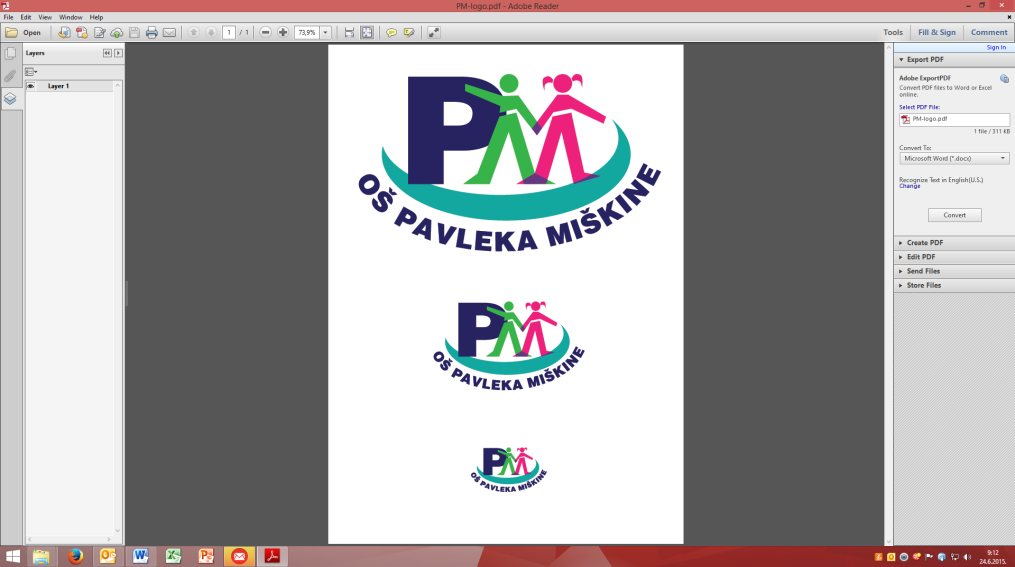 OSNOVNA ŠKOLA 
PAVLEKA MIŠKINESVETI DUH 24
ZAGREB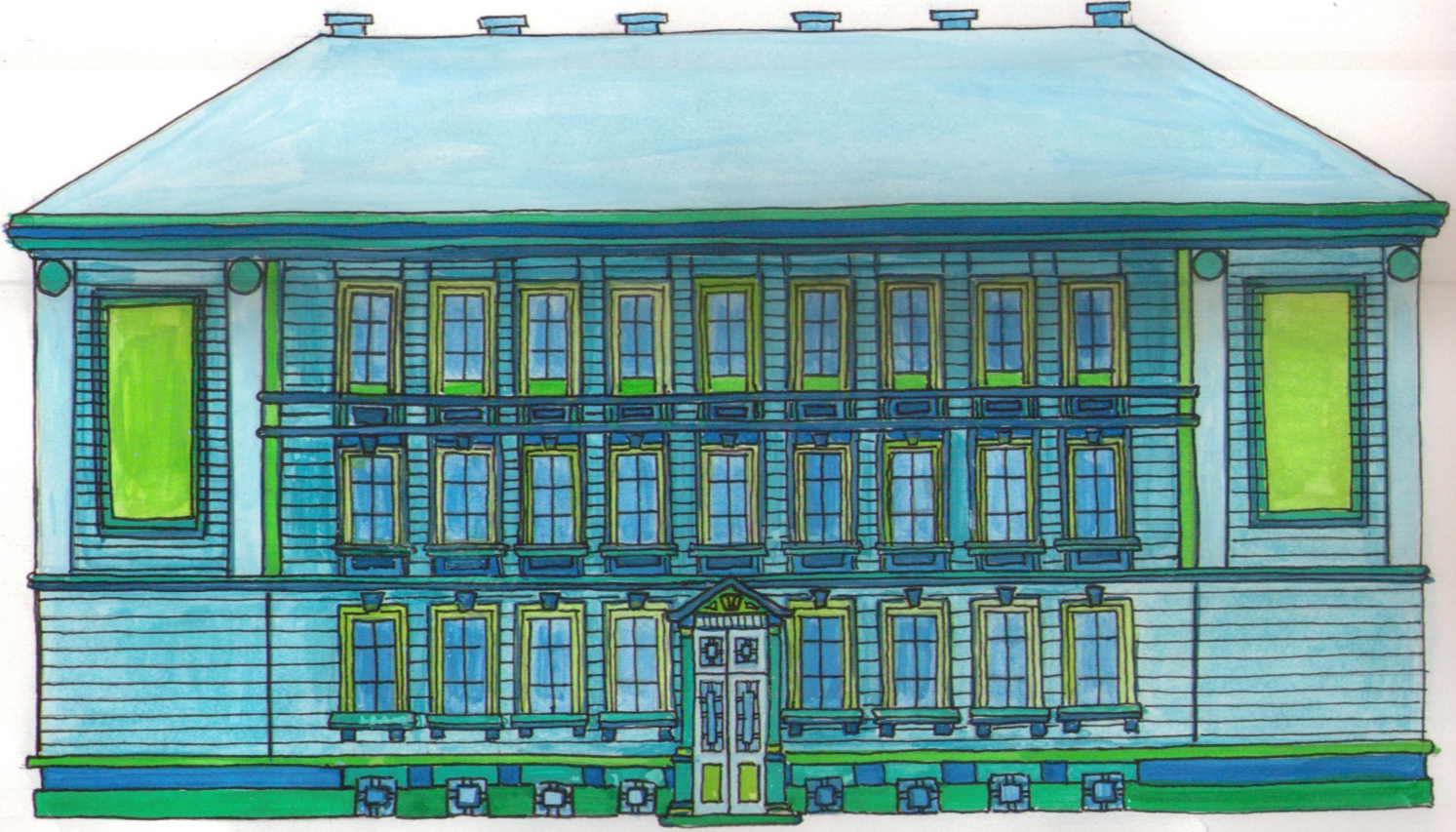 ŠKOLSKA GODINA 2023./24.Zagreb, listopad 2023.Na temelju članka 28. stavka 8. Zakona o odgoju i obrazovanju u osnovnoj i srednjoj školi („Narodne Novine“, broj: 87/08, 86/09, 92/10, 105/10, 90/11, 5/12, 16/12, 86/12, 94/13, 136/14 – RUSRH, 152/14, 07/17, 68/18, 98/19 i 64/20), Školski odbor Osnovne škole Pavleka Miškine na 22. sjednici održanoj 4. listopada 2023. godine donosi:GODIŠNJI PLAN I PROGRAM RADA ZA ŠKOLSKU GODINU 2023./2024.OPĆI PODACI O OSNOVNOJ ŠKOLI PAVLEKA MIŠKINE Naziv:					Osnovna škola Pavleka MiškineIme i prezime ravnatelja:		Vesna Vrbanović Jančić, prof.Adresa: 				Sveti Duh 24Mjesto: 				ZagrebTelefon:				01/6454-960			Fax:					01/6457-703E-mail:				pavlekica@os-pmiskine-zg.skole.hrWeb:					http://os-pmiskine-zg.skole.hr/BROJ DJELATNIKAUVJETI RADA PODACI O ŠKOLSKOM PODRUČJUOsnovna škola Pavleka Miškine nalazi se u središtu gradske četvrti Črnomerec. Područje Osnovne škole Pavleka Miškine graniči na sjeveru s Mikulićima i Šestinama, na zapadu s potokom Črnomerec, na jugu s Ilicom, a na istoku s Vinogradskom ulicom i Jelenovcem.	Na području škole su: Crkva sv. Antuna Padovanskog, Hrvatsko katoličko sveučilište,  Hrvatsko vojno učilište “Petar Zrinski”, Dom umirovljenika sv. Josip, dječji vrtići Petar Pan i Sunčev sjaj – Nazaret, Američka visoka škola za tehnologiju i menadžment; a od kulturnih institucija: knjižnica “V. Nazor”, zbirka Richter, Centar za kulturu i film „August Cesarec“ i Teatar EXIT. Škola sa svima dobro surađuje tijekom cijele godine. 1.2. PROSTORNI UVJETIUnutrašnji školski prostorZgrada naše škole sagrađena je 1895. godine, a prvi put nadograđivana 1925. godine. U kolovozu 2014. završena je cjelovita adaptacija i nadogradnja škole. Nadograđena su dva krila visine 2 kata te sagrađena nova sportska dvorana, a uređeno je i potkrovlje koje se koristi u svrhu nastave i ostalih potreba. Nadogradnjom smo dobili knjižnicu, zbornicu, 10 novih učionica, kuhinju i blagovaonicu, kabinete za učitelje te ostale prateće prostorije. Unutarnji prostor sada iznosi 5 824 kvadratna metra i povećan je za 2 000 metara kvadratnih u odnosu na prijašnji.VANJSKI PROSTORNa vanjskom dijelu školske parcela ozelenjen i hortikulturno uređen teren iznosi 1 063,8 kvadratna metra. Postavljene su klupe, 3 igrala za učenike i uređeno parkiralište. Na sportsko igralište veličine rukometnog terena i na igralište za graničar postavljena je umjetna trava. Na početku ove školske godine obnovljena je antistresna podloga na dječjem igralištu te postavljena nova dječja sprava za igranje. Postavljene su nove klupe i novi stolovbi za boravak na dvorištu. MATERIJALNI UVJETI	Škola je opremljena suvremenom opremom za izvođenje nastave: svaka učionica ima Internet, računalo i projektor, 8 učionica ima pametnu ploču, a dvije učionice pametan ekran. U kolovozu 2019. škola je kupila 3d printer, 10 novih računala za informatičku učionicu. U 2020./21. škola je donacijom dobila 30 računala, u šk.g. 22./23. 10 računala, a u kolovozu 2023. 24 nova računala.Tijekom školske godine 22./23, 4 učionice su opremljene klima uređajima.  Dvije učionice su opremljene novim namještajem.Broj učionica: 22Veličina učionica: 50 – 60 metara²Broj specijaliziranih učionica:4 (informatika, fizika/tehnički, kemija/biologija, multimedija)Broj učiteljskih kabineta: 10KnjižnicaZbornicaPRIKAZ SVIH ZAPOSLENIH DJELATNIKA U ŠKOLI PODACI O UČITELJIMA PODACI O POMOĆNICIMA U NASTAVI PODACI O PRIPRAVNICIMA PODACI O RAVNATELJU I STRUČNIM SURADNICIMA2.5.  PODACI O ADMINISTRATIVNOM I TEHNIČKOM OSOBLJUORGANIZACIJA  RADA ŠKOLEU školskoj godini 2023./2024. škola radi u dvije smjene:A TURNUS	 ujutro		4.b, 4.d, 6. i 8. razrediB TURNUS     ujutro	            4.a, 4.c, 5. i 7. razrediPB, 2.a      ujutroproduženi boravak (PB) je organiziran u: 1.a,1.b,1.c,1.d,2.b,2.c,2.d,3.a,3.b,3.c, 3.d Prihvat djece u PB osiguran je od 7,00 do 17,00 sati.GODIŠNJI KALENDAR RADAOŠ PAVLEKA MIŠKINE - KALENDAR ŠKOLSKE GODINE 2023./2024.	Školska godina počinje 4. 9. 2023.Jesenski odmor: 30. i 31.10. i 1.11.2023.Zimski odmor: 27.12. 2023. – 5. 1.2024. i 19.2. – 23.2.2024.Proljetni odmor: 28.3.  – 5.4. 2024.Nastavna godine završava 21.6. 2024.Dan otvorenih vrata: srijeda, 19.lipnja 2024.Dan škole: utorak, 13.6.2024.Nenastavni dan: petak, 31.5.2024. GODIŠNJI NASTAVNI PLAN I PROGRAM RADA ŠKOLE NASTAVNI PLANRAZREDNA NASTAVAIZBORNA U RAZREDNOJ NASTAVIPREDMETNA NASTAVAIZBORNI PREDMETIPLAN IZBORNE NASTAVE U ŠKOLI IZVANNASTAVNE AKTIVNOSTI UČENIKAPregled rada vodi se u E-Dnevniku. UKLJUČENOST UČENIKA U IZVANŠKOLSKE AKTIVNOSTI PLAN OPSERVACIJE ZA DJECU S TEŠKOĆAMA U RAZVOJUNašu školu pohađaju i učenici čije sposobnosti učenja, čitanja i pisanja, senzorne i kognitivne sposobnosti ili tjelesne sposobnosti odstupaju od prosječnih normi i manifestiraju se kao teškoće u razvoju. Kao rezultat navedenih teškoća, učenici sa takvim karakteristikama svladavaju redovne programe uz individualizirane postupke ili prilagođene programe.  Na početku školske godine 2022./2023. školuje se 51 učenik s rješenjem o primjerenom obliku školovanja koje izdaje Gradski ured za obrazovanje. 41 učenik od prvog do osmog razreda školuje se po redovitom programu uz individualizirane postupke i 10 učenika od prvog do osmog razreda školuje se po redovitom programu uz prilagodbu sadržaja.Pedagoško-psihološka služba će se uključiti u identifikaciju učenika s teškoćama koji iz nekog od navedenih razloga ne mogu više pratiti redovni plan i program nastavnih predmeta, te uz pomoć školske liječnice utvrditi koji oblik programa najviše odgovara pojedinom učeniku. Također, pedagoško-psihološka služba će upoznati razredna vijeća s teškoćama učenika, potrebnim uvjetima i primjerenim nastavnim metodama. Prilagođene nastavne programe iz svakog predmeta izraditi će učitelji i profesori uz savjet stručnih suradnika za svakog učenika ovisno o specifičnoj teškoći koju učenik ima. Također, ti će učenici biti uključeni u rehabilitacijski rad psihologa i pedagoga uz poticanje i razvijanje pozitivne slike o sebi.Primjereni oblik školovanja po razredima i oblicima rada  DOPUNSKA NASTAVA	Planirana je iz hrvatskog jezika, matematike, engleskog jezika i kemije za učenike kojima je potrebna pomoć. Broj učenika je od 1 do 10 učenika. Prema potrebi provodit će se i iz drugih nastavnih predmeta.  DODATNI RAD		Organiziran je za učenike 1. -  4. razreda iz hrvatskog jezika i matematike, a za učenike od 5. do 8. razreda iz biologije, fizike, kemije, matematike, informatike, geografije, povijesti, tehničkoga,engleskoga, hrvatskoga, njemačkoga, talijanskoga, latinskoga i grčkoga jezika. RAD S DAROVITIM UČENICIMA Razumijevanje darovitosti Psihologinja će održati predavanja s ciljem povećanja osviještenosti specifičnih potreba darovitih učenika. Predavanja će obuhvaćati definicije darovitosti, mitove i zablude o darovitoj djeci, pregled suvremenih teorija vezanih uz darovitost, upoznavanje kognitivnih, emocionalnih, socijalnih i ponašajnih osobina darovitih, predstavljanje načina i metoda rada s darovitima. Predavanje za učiteljsko vijeće s ciljem informiranja i senzibilizacije učitelja za prepoznavanje specifičnih potreba darovite djece i pružanja optimalne podrške.Predavanje roditeljima učenika 3. razreda prije provedbe identifikacije darovitih učenika.Proces identifikacije darovite djeceU školi se provodi proces identifikacije darovitih učenika kako bi se svakom darovitom učeniku pružila prilika da razvije svoj visoki potencijal pružanjem podrške i dodatnog rada u skladu s učenikovim sklonostima i interesima. Identifikacija se provodi u 3. razredu.Tijekom prvog obrazovnog razdoblja školska psihologinja pružit će roditeljima učenika trećih razreda potrebne informacije o darovitosti i procesu identifikacije darovitih te će provesti identifikaciju darovitih učenika primjenjujući psihološki instrument (test kognitivnih sposobnosti) i upitnike za učitelje, vršnjake i roditelje (PRONAD-U, PROFNAD, PRONAD-R) radi otkrivanja interesa te jakih i slabih strana učenika. Primijenit će se i zadaci za procjenu kreativnosti te logičko-matematički zadatak.Učitelji razredne i predmetne nastave upoznati su s rezultatima procesa identifikacije darovitih kako bi učenicima koji su identificirani kao daroviti omogućili dodatne nastavne materijale, poticajnu radnu atmosferu koja ohrabruje samostalno promišljanje i aktivnost, razvija divergentno mišljenje i maštu te omogućuje razvoj intrinzične motivacije. Darovite učenike potiče se na uključivanje u izbornu nastavu, dodatnu nastavu, izvannastavne aktivnosti u području interesa, kao i na uključivanje u VIP (Vrijedni Inovativni Poduzetni) sekciju školske zadruge. Rad s darovitom djecomŠkolska psihologinja voditelj je VIP (Vrijedni Inovativni Poduzetni) sekcije školske zadruge. Daroviti učenici bit će pozvani na uključivanje u rad sekcije radi učenja na zabavan i inovativan način, razvoja kreativnosti, inovativnosti, poduzetnosti, stjecanja praktičnog znanja te razvijanja brzine razmišljanja, povezivanja i zaključivanja. Psihologinja će pratiti razvoj socio-emocionalnih kompetencija darovitih učenika.Na tjednim sastancima učenici će kroz različite aktivnosti, pokuse i zadatke, stjecati nova znanja i razvijati svoje vještine:Kognitivne vještine poticanje razvoja kritičkog mišljenja, viših kognitivnih procesa i vještina rješavanja problema (bloomova taksonomija, „problem based learning“...) razvoj znanstvenog načina mišljenja strategijsko mišljenje Kreativnostpoticanje razvoja divergentnog mišljenja i lateralno (diskontinuiranog) mišljenjafaze kreativnog procesa (priprema, inkubacija, iluminacija i verifikacija)kreativno rješavanje problema Inovativnostpoticanje istraživanjapostavljanje problemskih situacijapoticanje misaonih aktivnost koje će dovesti do produkcije neobičnih ideja, potencijalno novih otkrića, inovacija, izuma ili orginalnih rješenja zadataka poticanje kritičkog prosuđivanjaPoduzetništvoinformiranje i odluka o pokretanju poslovnog pothvata koraci u ostvarivanju poduzetničke ideje (postavljanje ciljeva, prepoznavanje prilike i poduzimanje akcije, financijska pismenost, marketinške vještine, učenje iz vlastitih pogrešaka, komunikacijske vještine, poticanje neovisnosti, vještine vođenja, prodajne vještine, pomaganje drugima)Socijalne, komunikacijske i prezentacijske vještine prepoznavanje emocija i samoregulacijasocijalne vještine i timski rad perfekcionizamrazvoj optimizma razvoj etičnosti i moralnosti Suradnja s roditeljima darovite djecepozitivno savjetovanje osiguravanje osobne, socijalne i obrazovne dobrobiti darovite djecepostavljanje granica PLAN KULTURNE I JAVNE DJELATNOSTITijekom godine planirani su odlasci u kazališta, kina i muzeje, suradnja s Vijećem četvrti Črnomerec, Centrom za kulturu i film August Cesarec, Policijskom postajom Črnomerec i Centar, župnom crkvom Sv. Antuna, Domom umirovljenika sv. Josip, CK Črnomerec, gradskim knjižnicama, Udrugom „Kap dobrote“, Udrugom Ti si OK, Učiteljskom akademijom, Algebrom, Plavim telefonom, Zbirkom Richter, OŠ Nad lipom, knjižnicom Vladimir Nazor, dječjim vrtićima i ostalim ustanovama s područja Črnomerca i Centra.NATJECANJA, STRUČNA USAVRŠAVANJA I MENTORSTVA U OŠ PAVLEKA MIŠKINE Županijsko natjecanje iz francuskog i talijanskog jezikaŠkola je vježbaonica Učiteljskog fakulteta, PMF-a (Fizika), Filozofskog fakulteta (Talijanski jezik), Kineziološkog fakulteta (Tjelesna kultura), Katoličkog bogoslovnog fakulteta(vjeronauk), Muzičke akademije(Glazbena kultura)U školi se odvijaju Stručni ispiti iz likovne kulturePROFESIONALNO INFORMIRANJE I USMJERAVANJEProfesionalno informiranje će se provoditi sa svim učenicima Škole. Provodit će ga učitelji koji će učenike (1. – 8. razreda) upoznavati s različitim zanimanjima kroz prigodne teme nekih nastavnih predmeta i izvannastavnih aktivnosti. Školska pedagoginja će u suradnji s razrednicima osmih razreda provesti niz radionica na satu razrednika s ciljem da učenici razumiju što je profesionalni razvoj, uoče važnost planiranja vlastite budućnosti, znaju da sami mogu izabrati vlastiti posao, shvate potrebu za kvalitetnim obrazovanjem, vide kako ponašanja i stavovi koje sada razvijaju utječu na njihovu budućnost, nauče o sebi i onome što im je važno, upoznaju svijet rada i razmotrite osobine različitih zanimanja, razumiju da planiranje i priprema za budućnost počinje već sad, nauče kako se služiti raznovrsnim izvorima koji im mogu pomoći u ostvarivanju vlastitih ciljeva, prihvate da je profesionalni razvoj proces koji traje cijeli život.
Pedagoška služba će, također, biti na raspolaganju učenicima i roditeljima u svrhu individualnog savjetovanja oko upisa škole i izbora zanimanja.U suradnji s razrednicima osmih razreda pedagoška služba Škole će identificirati učenike kojima je potrebno detaljnije profesionalno informiranje i orijentacija te će ih uputiti u Hrvatski zavod za zapošljavanje na unaprijed dogovoren termin.Tijekom školske godine organizirat će se roditeljski sastanak za roditelje učenika osmih razreda s ciljem upoznavanja važnosti uloge i potpore roditelja u odabiru zanimanja djeteta, također i s ciljem informiranja roditelja o kriterijima i postupkom upisa u srednje škole te uvjetima po kojima učenici mogu dobiti dodatne bodove.Tijekom godine svi učenici osmih razreda bit će upućeni u CISOK (Centar za informiranje i savjetovanje o karijeri) na grupno informiranje o upisima u srednje škole na koje će ih dopratiti razrednici.PODACI O ZADUŽENJIMA DJELATNIKA ŠKOLE PODACI O ZADUŽENJIMA UČITELJA PODACI O OSTALIM DJELATNICIMA U ŠKOLI I NJIHOVIM ZADUŽENJIMAPLANOVI STRUČNOG OSPOSOBLJAVANJA Plan individualnog stručnog usavršavanja učitelja sadrži seminare, aktive, savjetovanja, predavanja, praćenje pedagoške periodike i stručne literature. Plan i program stručnih aktiva u školi donosi se u rujnu.Voditelji aktiva vode brigu o planiranju i realizaciji.  VODITELJI AKTIVA  RN: Danijela ĆurićRazredi		             Anita SminderovacRazredi		             Dubravka CiganovićRazredi		             Anita KristianRazredi		             Ivana FakHrvatski jezik		            Ivana Plejić PechStrani jezici   		            Gordana ZatezaloMatematika			Milena ŠkrhakLK, GK			Natalija Stipetić ČusPovijest, geografija		Viktor MihaljevićBiologija, kemija, fizika	Sonja ČustonjaInformatika i TK		Dino PongracTZK				Goran NagyVjeronauk			Antonija JelićPB				Jelena Hlad   GODIŠNJI PLANOVI RADA STRUČNIH AKTIVAPLAN RADA AKTIVA RAZREDNE NASTAVE U realizaciji plana i programa moguće su izmjene ovisno o predavačima te potrebama učitelja i škole.PLAN RADA AKTIVA PRVIH RAZREDAPLAN RADA AKTIVA  DRUGIH RAZREDAPLAN RADA AKTIVA TREĆIH RAZREDA PLAN RADA AKTIVA ČETVRTIH RAZREDAVoditeljica aktiva: Ivana FakŠkolska godina: 2023./2024.Članovi aktiva: 4.a Nikolina Matovina Hajduk                            4.b Ivana Fak                           4.c Suzana Perkov                           4.d Danijela ĆurićPrema potrebi moguće je sazivanje izvanrednih sjednica Aktiva.PLAN RADA STRUČNOG AKTIVA HRVATSKOG JEZIKA I KNJIŽEVNOSTIGODIŠNJI PLAN I PROGRAM RADA STRUČNOG AKTIVA UČITELJA MATEMATIKE PLAN RADA STRUČNOG AKTIVA UČITELJA LIKOVNE I GLAZBENE KULTURE	PLAN RADA STRUČNOG AKTIVA POVIJESTI I GEOGRAFIJE	* Prema potrebi moguće je sazivanje izvanrednih sjednica Aktiva.PLAN RADA STRUČNOG AKTIVA BIOLOGIJE, FIZIKE i KEMIJE PLAN RADA STRUČNOG AKTIVA UČITELJA TZK-A	Prema potrebi moguće je sazivanje izvanrednih sjednica Aktiva.PLAN RADA STRUČNOG AKTIVA UČITELJA VJERONAUKAPlan rada stručnog aktiva učitelja informatike i tehničke kulture PLAN STRUČNOG OSPOSOBLJAVANJA I USAVRŠAVANJA STRUČNO USAVRŠAVANJE ZA ODGOJNO-OBRAZOVNE RADNIKESTRUČNA USAVRŠAVANJA NA ŽUPANIJSKOJ RAZINISTRUČNA USAVRŠAVANJA NA DRŽAVNOJ RAZINIPLAN VJEŽBE EVAKUACIJE: svibanj 2024.PROGRAM SPECIFIČNIH I PREVENTIVNIH MJERA ZDRAVSTVENE ZAŠTITE UČENIKA OSNOVNIH ŠKOLA 1.   Sistematski pregledi:•	prije upisa u  I  razred •	učenika V i VIII razredaSistematski pregledi učenika u pravilu se provode u prostorijama Odjela za školsku medicinu uz nazočnost učitelja ili razrednika.2.   Namjenski pregledi na zahtjev ili prema situaciji 3.    Screeninzi •	poremećaj vida, vida na boje, tjelesne težine i visine za učenike III razreda•	deformacija kralježnice, tjelesna težina i visina  za učenike VI razreda4.  Pregled za utvrđivanje zdravstvenog stanja  i sposobnosti za nastavu tjelesne i zdravstvene kulture, te određivanje odgovarajućeg programa5.   Cijepljenje učenika prema Programu obveznog cijepljenja•	I razred  POLIO  ( MPR- kod pregleda za upis u prvi razred)•	VI razred Hepatitis B ( tri doze) za djecu koja nisu ranije cijepljena.•	VIII  razred  DI-TE  i POLIO                           HPV, preporučeno cijepljenjeCijepljenje učenika obavlja se u pravilu za vrijeme trajanja nastave u prostorijama zdravstvene organizacije ili prikladnim prostorijama škole. Škole su dužne na temelju primljene obavijesti dovesti na cijepljenje sve učenike koji podliježu obveznoj imunizaciji (Zakon o zaštiti pučanstva od zaraznih bolesti (NN 60/1992), Pravilnik o načinu provođenja imunizacije, seroprofilakse i kemoprofilakse protiv zaraznih bolesti (N.N.23/94).6. Kontrolni pregledi prilikom pojave zarazne bolesti u školi i poduzimanje  protuepidemijskih mjera7.   Savjetovališni rad za učenike, roditelje, učitelje i profesoreOsobito namjenjen učenicima s poteškoćama u savladavanju školskog gradiva, izostancima iz škole, problemima u adolescenciji, rizičnim ponašanjem i navikama- pušenje duhana, pijenje alkohola i uporabe psihoaktivnih droga, savjetovanje u svezi reproduktivnog zdravlja, tjelesne aktivnosti, prehrane i drugog. 8.   Zdravstveni odgoj i promicanje zdravlja  putem predavanja  i grupnog rada, tribina. Prema Kurikulumu obavezno je ; modul živjeti zdravo: učenici 1.-ih razreda (Higijena usne šupljine) učenici 3.-ih razreda (Prehrana)-radionicaučenici 5.-i razredi  ( Tjelesne promjene u pubertetu)  9.   Obilasci škole i školske kuhinje10. Rad u Školskim stručnim povjerenstvima za određivanje primjerenog oblika školovanja11. Prisustvovanje roditeljskim sastancima, učiteljskom,  nastavničkom vijeću i individulani kontakti s djelatnicima škole.Kako bi uspješno mogli provesti Programom predviđene specifične i preventivne mjere zdravstvene zaštite učenika osnovnih  škola neophodna je dobra suradnja djelatnika škole i nadležnog tima školske medicine.Ljiljana Tirić Čihoratić,dr med.spec. školske medicineŠKOLSKI PREVENTIVNI PROGRAMKoordinator: mr. sc. Kristina Čehil, prof. psihologijeŠkolski preventivni program usmjeren na podupiranje pozitivnog razvoja djece, stjecanje kompetencija i životnih vještina, jačanje otpornosti djece te sprečavanje nastanka i rano otkrivanje ponašanja koja znatno odstupaju od uobičajenih ponašanja primjerenih dobi, situaciji i školskim pravilima, a štetno djeluju na samog učenika i okruženje te time otežavaju djetetovu uspješnu socijalnu integraciju učenika.11.1 Procjena odgojnog stanja i potreba razrednih odjelaU svrhu izrade školskog preventivnog programa, učitelji svakog razrednog odjela napravili su procjenu odgojnog stanja i razvojnih potreba učenika svog razrednog odjela. Razrednici su na ŠPP obrascu upisuje specifičnosti razrednog odjela, snage koje odjel ima, vještine koje je potrebno usvajati i usavršavatiUčitelji razredne nastave ispunit će Upitnik za učitelje – revidiranu verziju (Bouillet, D., Pavin Ivanec, T., 2014.) u svrhu procjene rizičnih ponašanja i poteškoća kod učenika kod kojih primjećuju internalizirane ili eksternalizirane teškoće. Rezultate će analizirati psihologinja. Psihologinja će među učenicima predmetne nastave provesti sociometrijski upitnik, skale anksioznosti, depresivnosti i samopoštovanja s ciljem procjene potreba i teškoća. Rezultati upitnika i primijenjenih skala koristit će se za dopunu i planiranje aktivnosti školskog preventivnog programa.11.2 Rizični čimbenici u podlozi evidentiranih problemaŠkolski neuspjehLoši odnosi s drugimaManjak kvalitetne komunikacijeNeučinkovito roditeljstvoKonflikti u obitelji Nedosljedna disciplinaNerealna očekivanja roditelja prema djeciProblemi u ponašanjuNiska motivacija za učenje i radNiske kognitivne sposobnostiNisko samopoštovanjeEmocionalni problemiOdbacivanje vrijednostiSlabo razvijene komunikacijske vještineNedostatak socijalnih vještina i loš odnos s vršnjacimaImpulzivnost i/ili hiperaktivnostAgresivno ponašanjeTeškoće u razvojuNiska privrženost školi11.2 Zaštitni čimbenici Dobar školski uspjehVisoke kognitivne sposobnostiRazvijene socijalne vještineDobri odnosi s vršnjacima i odraslimaPodražavajuća klima u školiJasni standardi ponašanjaOsobnost (pristupačnost, smisao za humor,…)Cjelovita i brižna obiteljČvrste i pozitivne obiteljske vezeNadzor roditelja nad aktivnostima svoje djeceJasna pravila ponašanja koja se dosljedno provode unutar obiteljiUključenost roditelja u život svoje djecePozitivan odnos među roditeljimaDobre roditeljske vještine Zajedničko provedeno vrijeme u obiteljiJasno definirane uloge  i dogovaranjeJaki sustav podrškeDobar odnos roditelja sa školomBrižni učiteljiEmpatični učeniciUključenost u izvannastavne aktivnostiUključenost u rad stručne službe11.3 OPĆI CILJEVI1. Graditi odnos s djetetom, koji se temelji na kvalitetnoj komunikaciji, međusobnom uvažavanju, povjerenju, poštovanju i otvorenosti iz kojeg će naučiti kako stvarati i održavati kvalitetne odnose s drugima.2. Jačati zaštitne čimbenike s ciljem jačanja otpornosti djeteta3. Njegovati školsku klimu koja poboljšava kvalitetu života učenika kroz učenje i druženje. Stvarati školu koja se prilagođava potrebama učenika, odgaja, a ne samo obrazuje, priprema učenike za život, njeguje kvalitetnu dvosmjernu komunikaciju, prihvaća i podržava različitost, stvara osjećaj pripadnosti, brige, vlastite vrijednosti.4. Razvijati kompetencije (kognitivne, emocionalne i ponašajne vještine i vrijednosti) koje pomažu djetetu da se uspješno nosi s izazovima na koje nailazi i izraste u samopouzdanu i zadovoljnu osobu. 5. Poučavati socijalne vještine (kroz podučavanje odgovornog donošenja odluka, rješavanje problema, kritičko mišljenje, kvalitetnu komunikaciju, razvijanje samopoštovanja, prepoznavanje društvenih utjecaja, zauzimanje vlastitog stava, razvoj autonomije i odupiranje društvenom pritisku) kako bi učenik izgradio i održavao dobre odnose s drugima.6. Razvijati pozitivne stavove prema sebi, svom zdravlju i životu, promicati pozitivne vrijednosti, poticati razvoj intrinzične motivacije i usmjerenosti odabranim ciljevima te pronalaženje smisla vlastitog postojanja i djelovanja. Isticati zabranjene i poželjne oblike ponašanja te osigurati mjesta i sadržaje za kvalitetno korištenje slobodnog vremena7. Osposobljavati učenike za samopomoć i uzajamnu pomoć8. Rano prepoznavanje “rizičnih” ponašanja te pomoći djetetu da se suoči s teškoćama/problemima i rješava ih na prihvatljiv, poželjan način (razvijati apstraktno mišljenje, refleksivnost, fleksibilnost, pronalaženje alternativnih rješenja za probleme, planiranje, kritičku svijest, snalažljivost i inicijativu)9. Rano prepoznavanje početnih konzumenata opojnih sredstava kako bi se što prije poduzele odgovarajuće terapijske intervencije u suradnji s roditeljima, zdravstvenim ustanovama, centrima za socijalnu skrb.10. Podupiranje uspješnog roditeljstva11.4 SPECIFIČNI CILJEVI11.4.1 pREVENCIJA OVISNOSTIPoboljšati razinu informiranosti učenika i roditelja o štetnosti i opasnostima uporabe sredstava ovisnosti (cigareta, alkohola, droga) i ovisničkih ponašanja kao što su klađenje, nekontrolirano korištenje Interneta i igranje igrica.Povećati informiranost o sredstvima ovisnosti uključujući konzumiranje legalnih sredstava kao što su duhan i alkohol, konzumiranje ilegalnih droga i neprimjereno uzimanje legalnih psihoaktivnih tvari (npr. inhalanti) i lijekova. Upoznati roditelje sa znakovima i simptomima koji ukazuju na uzimanje drogeOrganiziranim aktivnostima učenika, roditelja i učitelja izgrađivati negativan stav prema uzimanju sredstava ovisnostiZaštita tjelesnog i mentalnog zdravlja i promoviranje odabira zdravih načina življenjaIsticanje važnosti pravilnog strukturiranja slobodnog vremena i pomoć u planiranju.Razvijati samopoštovanje Razvijati vještinu komunikacije u školi i roditeljskom domuRazvijati socijalne kompetencije te tako graditi i održavati dobre odnose koji se temelje na kvalitetnoj komunikaciji, međusobnom uvažavanju, povjerenju, poštovanju i otvorenosti Razvijati pozitivan stav prema životuJačati pozitivnu sliku o sebi i samopoštovanjeRazvijati osobnu i društvenu odgovornostRazvijanje kritičkog odnosa prema utjecaju društva (reklama, novina i sl.) i pritiscima vršnjaka Poticati na donošenje ispravnih i odgovornih odlukaPratiti događanja u obitelji učenika i pružati stručnu pomoć djeci koja žive u necjelovitim obiteljima, prolaze razvod roditelja ili imaju više rizičnih faktora u svojoj okolini.Podupirati i širiti dosege darovitih i talentiranih učenika, pomagati učenicima s osobitim potrebamaSurađivati s institucijama koje su orijentirane na rad s djecom i obiteljima na prevenciji zlouporabe sredstava ovisnosti i nasilnog ponašanja.Surađivati s PUZ na programima MAH1 i MAH 2, Sajam mogućnosti te Prevencija i alternativa.11.4.2 PREVENCIJA VRŠNJAČKOG NASILJARazvijanje postupaka i stvaranje uvjeta u školi koji smanjuju učestalost nasilnog ponašanja među učenicimarazvijanje pozitivnih vrijednosti i socijalnih vještina kod djecerazvijanje empatije, uvažavanja i poštivanja različitosti među djecomprikazivanje filma o maloljetničkoj delikvenciji i nasilništvu u školama, a nakon toga razgovor o uzrocima i posljedicamapraćenje pridržavanja pravila ponašanja definirana Pravilnikom o kućnom redu i Pravilnikom o kriterijima za izricanje pedagoških mjera te upoznavanje učenika s odgojno-disciplinskim mjerama koje će uslijediti ako se istih ne pridržavajuprimjena i praćenje djelotvornosti primijenjenih pedagoških mjera za nasilno ponašanjeosiguravanje dežurstva učitelja u svrhu nadzora ponašanja učenika na hodnicima, u WC-ima i u učionicama za vrijeme  malih i velikih odmoraodržavanje redovnih školskih sastanaka učitelja i stručnih suradnika s roditeljima učenika uključenih u nasiljeizrada plana uključivanja djece u slobodne aktivnosti i efikasnog korištenja slobodnog vremenaorganiziranje sastanaka s predstavnicima Vijeća roditelja i Vijeća učenika omogućavanje komunikacije roditelja i učenika (prijava slučajeva nasilja i/ili davanje prijedloga za rješavanje problema)11.5 NAČINI PROVEDBE SADRŽAJA špp-AI. Sadržaji školskog preventivnog programa za učenike provodit će se kroz:-    nastavne predmete-    nastavni program-    satove razrednog odjela-    izvannastavne aktivnosti i projekte u koje je uključena škola-    program Vikendom u sportske dvorane-    predavanja-    grupni i individualan savjetodavni rad-    kroz interesne grupe učenika koji se žele uključiti u vršnjačku pomoć-    kroz zdravstveni odgoj i zdravstvenu zaštitu učenika-    organiziranje slobodnog vremenaU školi se, također, organizira Produženi stručni postupak kojim se nastoji pratiti i osnažiti djecu u riziku ka pozitivnom razvoju. Socijalna pedagoginja provodi neposredni socio-pedagoški rad s 12 učenika 4. i 6. razreda koristeći razne tehnike poticanja grupnog povezivanja, radionica, individualnog rada, pomoći u postizanju obrazovne uspješnosti, razvijanja radnih navika, poticanja kreativnosti, stjecanja socijalnih vještina i izgradnje samopouzdanja. Program uključuje aktivnu suradnju učitelja, stručnih suradnika, Centra za socijalnu skrb i roditelja radi postizanja dobrobiti djece uključene u program.Poticanjem uključivanja učenika u izvannastavne i izvanškolske aktivnosti pružamo mogućnost samopotvrđivanju djece u raznim područjima, potičemo zdrave odnose među članovima grupe, osjećaj pripadnosti i ispunjenosti te smanjujemo dosadu i količinu vremena provedenog bez plana, na ulici, bez nadzora i u lošem društvu.II. Sadržaji školskog preventivnog programa za roditelje provodit će se kroz:-    roditeljske sastanke-    radionice, edukacijski rad s roditeljima za interesne grupe-    individualne savjetodavne razgovoreKroz roditeljske sastanke i edukacijski rad s roditeljima u interesnim grupama roditelja, poučavati će se roditelje o novim pedagoškim i psihološkim pristupima u odgoju djece s ciljem osnaživanja roditelja za pronalaženje djelotvornijih načina odgoja djece.III. Sadržaji Školskog preventivnog programa za učitelje i stručne suradnike provodit će se kroz:-    stručna predavanja-    seminare-    stručne aktive-    sjednice razrednih i učiteljskog vijeća11.6 aktivnosti11.6.1 rad s učenicimaU provedbu aktivnosti školskog preventivnog programa uključeni su:učitelji (procjena potreba učenika i razrednog odjela, planiranje preventivnih aktivnosti, pružanje modela komunikacije, odnosa i ponašanja, isticanje jakih strana učenika, detekcija teškoća i problema, izgradnja povjerljivog odnosa s učenikom i pružanje podrške učeniku, pomoć u učenju i postizanju školskog uspjeha, poučavanje životnim vještinama, informiranje roditelja o odgojnim postupcima), stručni suradnici (planiranje preventivnih aktivnosti, provedba evaluacije preventivnog programa s ciljem unapređivanja, izvještaj o uspješnosti ŠPP, savjetovanje učenika i poučavanje životnim vještinama, pomoć učiteljima u provedbi programa i razumijevanju učenike, njihovih potreba i ponašanja, prijedlog načina odgojnog postupanja i vođenja učenika, savjetovanje roditelja o odgojnom postupanju i roditeljskim vještinama), ravnateljica (ostvarivanje vizije i misije škole, osigurava pozitivno okruženje za razvoj djece, brine o sigurnosti i stvaranju privrženosti školi, potiče timski rad, osigurava potrebne resurse, omogućuje edukaciju djelatnika), ostalo osoblje škole (potpora provođenju preventivnog programa, briga za dobrobit učenika i kontrola ponašanja učenika) i vanjski stručnjaci (školska liječnica, MUP i preventivni programi udruga s kojima škola surađuje).Psihologinja je u suradnji s učiteljima preventivne intervencije planirala s ciljem zadovoljavanja različitih potreba učenika naše škole i u skladu s njihovim sklonostima, sposobnostima i interesima te je prijavila projekt Kad ti dođe za plakat', stavi na plakat!  na natječaj MZO za provedbu preventivnih projekata osnovnih i srednjih škola te učeničkih domova u školskoj godini 2023./2024. Provedbom projekta želimo smanjiti ranjivost učenika 2. razreda i njihovu izloženost različitim oblicima zlostavljanja pružanjem kvalitetnih informacija, poučavanjem učinkovitim strategijama suočavanja i osnaživanjem učitelja i roditelja da djeci pruže kvalitetnu podršku. Također želimo osnažiti otpornost učenika 7. i 8. razreda u razdoblju adolescencije pružanjem specifičnih i konkretnih informacija o utjecajima i posljedicama korištenja sredstva ovisnosti, jačanjem vještina rješavanja problema, smanjujući izoliranost i pružanjem strategija za ponašanje u rizičnim i opasnim situacijama.U okviru projekta planirana je provedba specifičnih radionica za zaštitu mentalnog zdravlja učenika u riziku kod kojih su izraženi simptomi anksioznosti i depresivnosti te sniženo samopoštovanje, a izbor strategija suočavanja sa stresom sužen.1. CAP programProjektom je predviđena edukacija učitelja i provedba kvalitetnog znanstveno dokazanog preventivnog CAP programa, verificiranog od strane MZO i AZOO. Ukoliko prijavljeni projekt bude izabran za financiranje, CAP program će u našoj školi provesti educirani stručnjaci u tri koraka: predavanje za učiteljsko vijeće, predavanje za roditelje djece koja će programom biti obuhvaćena te radionice za učenike.Edukaciju CAP programa prevencije nasilja pohađat će dvije učiteljice 2. razreda, profesor tjelesno-zdravstvene kulture, profesorica povijesti i stručna suradnica psihologinja koji će postati CAP pomagači i godišnje provoditi program uz stručnu pomoć i superviziju stručnjaka Udruge „Korak po korak“. Učiteljice razredne nastave i psihologinja će završiti osnovni CAP - program prevencije zlostavljanja djece, a profesor tjelesnog, profesorica povijesti i psihologinja će pohađati edukaciju iz TeenCAP-a - programa prevencije zlostavljanja za adolescente. Učiteljice i psihologinja će radionice prevencije zlostavljanja provesti u 2. razredima. TeenCAP radionice će profesor tjelesnog, profesorica povijesti i psihologinja provesti u 7. i 8. razredima. Učitelji i psihologinja će prenijeti stečena znanja i materijale ostalim razrednicima. 2. KAD TI DOĐE ZA PLAKAT', STAVI NA PLAKATRazrednici 6. razreda i psihologinja će tijekom godine na satovima razrednog odjela provoditi aktivnosti univerzalne prevencije. S učenicima će se svaki mjesec obraditi jedna od planiranih 5 tema od kojih će svaka imati 4 podteme:1.	jačanje prijateljskih odnosa (odrednice kvalitetnog prijateljskog odnosa, sklapanje i održavanje prijateljskog odnosa, mirenje i opraštanje, kako unaprijediti odnos s drugima)2.	prevencija nasilja (cyberbulling, verbalno nasilje, psihičko nasilje, izoliranje žrtve)3.	suočavanje sa stresom i neugodnim emocijama (suočavanje s ljutnjom, tugom, strahom, stresom)4.	kvalitetno provođenje slobodnog vremena (aktivnosti za jačanje kognitivnih vještina, komunikacijskih i socijalnih vještina, kreativnosti, empatije i brige za druge)5.	prevencija ovisnosti (ovisnost o igricama, društvenim mrežama, nikotinu, alkoholu – razlozi, posljedice, zaštita i gdje potražiti pomoć)Svaka tema sa podtemama obrađivat će se na satovima razrednog odjela kroz mjesec dana. Prilikom obrade tema koristit će se interaktivne metode poučavanja, vođene rasprave, problemski zadaci kojima će se poticati kritičko promišljanje, igranje uloga, vježbanje aktivnog slušanja i komunikacijskih vještina, igre i vježbe za poticanje grupne dinamike. Po završetku obrade teme, svaki će razred izraditi plakat na izabranu podtemu. Podteme će predstavnici razreda birati slučajnim odabirom.Razredni plakati će se bodovati od strane povjerenstva koje će činiti dvije učiteljice razredne nastave, profesor tjelesnog, profesorica povijesti, psihologinja i profesorica likovne kulture prema unaprijed zadanim kriterijima (vizualni prikaz i kreativnost - urednost, preglednost, struktura teksta, upotreba boje, izbor slova i slika, kvaliteta sadržaja i jasnoća poruke – zanimljiv, relevantan, jezgrovit, razumljiv i jasan sadržaj). Svaki razred će napraviti 5 plakata. Nakon zadnjeg plakata, zbrojit će se dobivene ocjene svakog razreda iz svih 5 plakata te će se razredima podijeliti zaslužene i unaprijed previđene nagrade. Kako bi se učenike potaknulo na kvalitetnije provođenje slobodnog vremena i stjecanje novih vještina, među nagradama su predviđena nova iskustva (adrenalinski park, kuglanje i modeliranje gline na lončarskom kolu).3. TURNIR U STOLNOM NOGOMETUKako bi se učenike odmaknulo od njima vrlo privlačnih ekrana, potaknulo na kvalitetnije provođenje slobodnog vremena, stjecanje nove vještine i zabavu s prijateljima, za učenike će se kupiti stolni nogomet koji će biti postavljen na hodniku škole u kutku za učenike. Za učenike 4. razreda organizirat će se nogometni turnir. Svaki od četiri 4. razreda izabrat će ekipu od 4 učenika koja će predstavljati njihov razred i međusobno se natjecati. Pobjednici turnira će biti nagrađeni odlaskom u kino.4. POVEDI ME IGROM - RADIONICE ZA DJECU U RIZIKUOsim univerzalne prevencije, u okviru ovog programa provest će selektivna prevencija kod djece koja su u riziku za razvoj ovisnosti ili pojavu psihičkih smetnji.Psihologinja će u svim 7. razredima primijeniti skale za ispitivanje depresije, anksioznosti, ljutnje, ometajućeg ponašanja i samopoimanja djece (BYI-II) te skalu suočavanja sa stresom za djecu. Na temelju analize rezultata provedenih skala, psihologinja će izdvojiti grupu djece za selektivnu prevenciju i motivirati uključivanje učenika koji pokazuju povišene rezultate na skalama internaliziranih teškoća (povišena anksioznost i depresivnost, sniženo samopouzdanje te sužene mehanizme suočavanja sa stresom). Psihologinja će provesti 9 radionica tijekom 2. polugodišta ove školske godine (održavanje dobrih odnosa, jačanje emocionalnih vještina, rješavanje problema, vještine asertivnosti, donošenje odluka i postavljanje ciljeva, zaštita mentalnog zdravlja,  razotkrivanje iskrivljenih normativnih uvjerenja i odupiranje vršnjačkom pritisku, volonterstvo i aktivnosti za kvalitetno provođenje slobodnog vremena, informacije o utjecaju i posljedicama korištenja sredstava ovisnosti) koje su osmišljene u suradnji sa stručnjacima Udruge Igra. S obzirom da ima završenu edukaciju za rad sa asocijativnim kartama, psihologinja će u grupnom radu s učenicima koristiti asocijativne karte.Psihologinja će provesti tri radionice s roditeljima tih učenika s ciljem osnaživanja roditeljskih vještina, senzibiliziranja za internalizirane teškoće kod učenika te vodstva u pružanju podrške djeci koja su u riziku (o adolescenciji, rizična ponašanja i ovisnosti, moje granice u odgoju adolescenta).Prema procijenjenim potrebama razrednih odjela, tijekom školske godine provodit će se sljedeće preventivne aktivnosti:1. RAZREDI2. RAZREDI3. RAZREDI4. RAZREDI5. RAZREDI6. RAZREDI7. RAZREDI8. RAZREDI11.6.2 rad s roditeljimaUključivanje roditelja u aktivnosti preventivnog programa omogućuje veću uspješnost preventivnih intervencija prema djeci i mladima u riziku. Cilj rada s roditeljima je jačanje zaštitnih faktora u obitelji, osnaživanje i potpora roditeljima u roditeljskoj ulozi te promocija pozitivnog razvoja djeteta.S roditeljima surađuju ravnateljica, razrednici i ostali predmetni nastavnici, stručni suradnici škole, školska liječnica te djelatnici Policijske uprave. Rad s roditeljima se organizira kroz individualne informacije, roditeljske sastanke, savjetovalište za roditelje, treninge, edukacije, roditeljske grupe pomoći, informiranjem putem web stranice i panoa za roditelje te poticanjem povezanosti obitelji, škole i zajednice. Svi smo jednaki, a svi različiti - 1. razredi, studeni, učiteljiAktivno slušanje; Razvijanje radnih navika - 2. razredi, prosinac, učiteljiRoditeljski stilovi odgoja; Postavljanje granica; Razvijanje radnih navika - 3. razredi, travanj, učiteljiAktivno slušanje, Kako učiti i potaknuti samostalnost u učenju - 4. razredi, svibanj, pedagoginjaSuočavanje sa sukobima i nenasilno rješavanje sukoba - 5. razredi, veljača, psihologinjaPrelazak u predmetnu nastavu. 5. razredi, rujan, pedagoginjaInformiranje i prevencija konzumiranja sredstava ovisnosti. 6. razredi, veljača, MUPUpravljanje neugodnim emocijama, 6. razredi, prosinac, razredniciOdolijevanje pritisku vršnjaka - 7. razredi, veljača, razredniciŠkolski neuspjeh i mentalno zdravlje - 8. razredi, veljača, psihologinjaPodrška u izboru zanimanja. 8. razredi, svibanj, psihologinja11.6.3 rad s učiteljimaSjednice razrednih održat će se u najmanje dva termina u svakom polugodištu. Na sjednicama će stručni suradnici i ravnateljica ukazati na važnost provedbe preventivnih aktivnosti i usmjeravati na aktivnosti koje se pokažu potrebnima s obzirom na funkcioniranje učenika. Sjednice učiteljskih vijeća koristit će se za usmjeravanje učitelja u provedbi preventivnih aktivnosti.Planirana je podrška učiteljima u radu s učenicima kroz tri radionice koje organizira Društvo za psihološku pomoć u okviru projekta Učimo zajedno!11.7 evaluacijaProvedbom aktivnosti predviđenih školskim preventivnim programom očekujemo da će učenici steći osnovne informacije o pojavnim oblicima nasilja, štetnim utjecajima opojnih sredstava, o specifičnostima , modalitetima i mogućnostima rješavanja situacija nasilja u školi te zauzimanja pozitivnog stava prema zdravom načinu života odbijajući eksperimentiranje s opojnim sredstvima.Pokazatelj uspješnosti realizacije ciljeva bit će:mjerenje stupnja informiranosti o pojavnim oblicima nasilja i opojnim sredstvimaopažanje spremnosti učenika za rješavanje situacija nasilja u školi i zauzimanja protiv zloporabe sredstava ovisnostiPokazatelj uspješnosti provedbe školskog preventivnog programa bit će broj realiziranih aktivnosti na razini škole, razreda i na individualnoj razini, suradnja s roditeljima, udrugama i lokalnom zajednicom kroz sadržaje koji promiču pozitivne vrijednosti, suradnju, zajedništvo i odgovorne životne izbore. Ocjena uspješnosti programa, evaluacija, bazirat će se na evaluaciji procesa i evaluaciji ishoda. Evaluaciju će provoditi nosioci aktivnosti školskog preventivnog programa na školskoj razini. Nakon realizacije svake planirane aktivnosti, prikupit će se evaluacije aktivnosti kojima učenici procjenjuju osobnu dobrobit u realiziranim sadržajima. Na temelju pismenih evaluacija od strane korisnika nositelji aktivnosti procjenjuju usklađenost realiziranih aktivnosti potrebama korisnika na razini škole te po potrebi daju sugestije za modifikaciju i unapređivanje programa. PLAN RADA STRUČNIH TIJELA, VODITELJA UPRAVLJANJA I STRUČNIH SURADNIKA12.1.  PLAN RADA ŠKOLSKOG ODBORA PLAN RADA UČITELJSKOG VIJEĆA PLAN RADA RAZREDNIH VIJEĆASADRŽAJ RADA				OSTVARIVANJE		IZVRŠITELJI-----------------------------------------------------------------------------------------------------------	Sjednice razrednih vijeća          	          studeni, travanj, lipanj		razredniciPedagoške mjere				tijekom godine		učiteljiRealizacija kurikula i nastavnog plana	tijekom godineOsvrt na sudjelovanje u nastavi darovitih učenika i učenika s teškoćama u razvoju	tijekom godine		učiteljiRealizacija kurikula i nastavnog plana i programa	lipanj			na kraju nastavne godine							učiteljiUtvrđivanje uspjeha učenika po						razrednicinastavnim predmetima, utvrđivanje vladanja	lipanj					Upućivanje učenika na dopunsku nastavu,  		lipanj			učitelji PLAN RADA RAZREDNIKA PLAN RADA VIJEĆA RODITELJA  PLAN RADA TIMA ZA KVALITETU PLAN RADA VIJEĆA UČENIKA PLAN  RADA RAVNATELJICE GODIŠNJI PLAN I PROGRAM RADA PEDAGOGAPedagoginja: Ivana JurelaGODIŠNJI  PLAN I PROGRAM RADA ŠKOLSKE KNJIŽNIČARKEKnjižničarka: Andrea Javorsky Kurek, prof.  i dipl. bibl. ODGOJNO-OBRAZOVNI RAD (946 sati godišnje)-programi za poticanje čitanja- pomoć pri radu s učenicima u dodatnoj i dopunskoj nastavi-pronalaženje tematskih priča za učenike 1. i 2. razreda u produženom boravku-priprema za kvizove za poticanje čitanja -3. i 4. razred-program Knjižnični odgoj i obrazovanje – poučavanje učenika za korištenje knjižnicom i razvijanje informacijske pismenosti-mladi bibliotekari-neposredna pomoć učenicima pri izboru knjige za čitanje, kao i pri izboru i uporabi izvora informacija na različitim medijima za potrebe izrade samostalnog učeničkog rada-suradnja s učiteljima i stručnim suradnicima u planiranju i realizaciji nastavnih sadržaja-pomoć učiteljima u provođenju građanskog odgoja i obrazovanja kroz radionice, igre i razgovore( kako razviti osobne vrijednosti; poboljšati ponašanje-što sve možemo učiniti?!; prava i obveze svakog djeteta te osmisliti toleranciju među vršnjacima)STRUČNA KNJIŽNIČNA DJELATNOST (540 sati godišnje)-organizacija i vođenje rada u knjižnici -organizacijsko-administrativni poslovi(praćenje dnevne statistike i Dnevnika rada)-izrada izvješća o radu, stanju fonda i statističkih pregleda o korištenju građe („ Online Sustav jedinstvenog elektroničkog prikupljanja statističkih podataka o poslovanju knjižnica“)-nabava knjiga i ostale knjižnične građe u dogovoru s učiteljima i ravnateljicom-praćenje izdavačke djelatnosti-stručni rad u knjižnici(knjižnično poslovanje)-izrada kataloga, klasifikacija, signiranje, inventarizacija u knjižničnom Metel win programu (informatizacija knjižnice), tehnička obrada i zaštita knjiga-revizija, otpis uništene i dotrajale građe te  procjenjivanje fonda-sustavno izvješćivanje učenika i učitelja o novonabavljenoj literaturi-izrada popisa knjiga s anotacijama za stručno usavršavanje učitelja (rujan)-izrada godišnjeg programa rada knjižničara i izvješća o radu školske knjižnice (rujan i lipanj)KULTURNA I JAVNA DJELATNOST (152 sata godišnje)-Suradnja i pomoć u planiranju i provođenju kulturne i javne djelatnosti škole-Organiziranje, planiranje, pripremanje i provođenje kulturnih manifestacija u knjižnici i školi (promocije knjiga, književni susreti, susreti sa znanstvenicima, umjetnicima, glumcima, glazbenicima…, obilježavanje obljetnica značajnih događaja i osoba, kvizovi znanja, natjecanja, tematskih izložbi, predstava, tribina, sudjelovanje u estetsko-ekološkom uređivanju prostora knjižnice i škole…)-književni susreti u suradnji s izdavačima i područnom narodnom knjižnicom -Mjesec hrvatske knjige (15.listopada – 15. studenoga)  manifestacija je kojom se tijekom mjesec dana, nastoji na državnoj, ali i na lokalnim razinama govoriti o knjizi, promicati čitanje te na različitim programima okupljati sve one koje knjiga istinski zanima.Mjesec hrvatske knjige ove će godine, pod nazivom KNJIŽEVNOST BEZ GRANICA ! biti posvećen prevoditeljima, odnosno književnom prevođenju.Cilj ovogodišnje manifestacije je ukazati na važnost prevoditelja zahvaljujući kojima je strana književnost dostupna hrvatskim čitateljima. Tragom ovog razmicanja jezičnih barijera, ovogodišnji slogan glasi: Neka ti riječ ne bude strana(c)… Ova je godina proglašena Europskom godinom vještina pa se i prevođenje kao vještina uklapa u ovaj poticajni impuls odaslan iz Europske unije. .- 23.10. posvećen je cjelodnevnom čitanju gdje god se to može upriličiti. Održat će se pod nazivom DANAS TI ČITAM.-11.11. obilježit će se  Dan hrvatskih knjižnica-Međunarodni mjesec školskih knjižnica-posjet 45 Međunarodnom sajmu knjiga i učila- Interliber (7.-12.11.2023.)  -Dani hrvatskoga jezika-Suradnja s Matičnom službom i drugim knjižnicama i institucijama (KGZ, NSK, Knjižnica Kajfeš, AZOO…)-Suradnja i posjet knjižnicama, izložbama, muzejima, kazalištima…kulturnim ustanovama i institucijama u gradu (lokalna zajednica)-Obilazak knjižara, nakladnika, antikvarijata, sajmova knjiga(Interliber)STRUČNO USAVRŠAVANJE (138 sati godišnje)-Individualno stručno usavršavanje kroz praćenje recentne stručne literature iz knjižničarstva, pedagoško-psihološkog područja, kao i novoizišle naslove literature za djecu i mladež-Kolektivno usavršavanje u ustanovi-Skupno stručno usavršavanje: Županijsko stručno vijeće, Proljetna škola školskih knjižničara, Loomen, CARNET, Informativni utorak, CSSU(Centar za stručno usavršavanje knjižničara), NSK-suradnja s knjižarima, nakladnicima i muzejskim pedagozima-stručno usavršavanje putem webinaraGODIŠNJI PLAN I PROGRAM RADA STRUČNOG SURADNIKA PSIHOLOGAPLAN RADA ADMINISTRATIVNOG I TEHNIČKOG OSOBLJA13.1. PLAN RADA TAJNIKA PLAN RADA VODITELJA RAČUNOVODSTVA PLAN RADA KUHINJSKOG OSOBLJA PLAN RADA DOMARA PLAN RADA SPREMAČICARAD  S  RODITELJIMAŽelimo roditelje uključiti u projekte, humanitarne i volonterske akcije, školske priredbe, satove razredne zajednice. Roditeljima su omogućeni individualni razgovori s učiteljima, stručnim suradnicima i ravnateljicom,  roditeljski sastanci, predavanja te radionice. S roditeljima radi i stručna služba ( dvije psihologinje, pedagoginja). O problemima u ponašanju, nasilju, delikvenciji, agresiji, pomoći u učenju i sl. roditeljima će biti održana predavanja na roditeljskim sastancima.   PREDSJEDNICA ŠKOLSKOG ODBORA:                                               _________________________________Martina Hrdalo, prof.KLASA: URBROJ: 251-131-1Zagreb, 4. listopada 2023.Godišnji plan i program rada bit će objavljen na oglasnoj ploči dana 6.10.2023.Stupa na snagu osam dana od dana objavljivanja na oglasnoj ploči. 			   RAVNATELJICA ŠKOLE:						_________________________________					Vesna Vrbanović Jančić, prof.Učitelji razredne nastave:		       29Učitelji predmetne nastave:		       35Stručni suradnici:           5   Učitelji i stručni suradnici mentori:     8Učitelji i stručni suradnici savjetnici:                                                    5Učitelji i stručni suradnici izvrsni savjetnici:                                                    1Pomoćnici u nastavi:                                         7Ostali djelatnici :16KNJIŽNI FONDSTANJEUČENIČKI (DJEČJI FOND)4568NASTAVNIČKI (UČITELJSKI FOND)1262REFERENTNA (PRIRUČNA) ZBIRKA 339AUDIO-VIZUALNA GRAĐA (DVD)59UKUPNO6228R.BIme i prezimeZvanjeŠkolska spremaPredmet koji predajeDoškolov.1.Maja Antićmag. prim. obraz.VSSRN-2.Bojan Balogmag. prim. obraz.VSSPB-3.Ana Buljevićdipl. učiteljVSSPB-4.Dubravka Ciganovićnast. RN, mentorVŠSRN-5.Danijela Ćurićdipl. učitelj, mentorVSSRN-6.Ivana Fak dipl. učitelj                    VSS                   RN                     -7.Kristina Filipovićmag. prim. obraz.VSSRN-8.Jelena Hladmag. prim. obraz.VSSPB-9.Sandra Huzjakdipl. učitelj,mentorVSSRN-10.Magdalena Jelčićmag. prim. obraz.VSSPB11.Katija Kalinićmag. prim. obraz.VSSPB-12.Karmela Kraljmag. prim. obraz.VSSPB-13.Anita Kristiandipl. učiteljVSSRN-14.Marko Marčecmag. prim. obraz.VSSRN-15.Anamarija Matek(zamjena za Maju Antić)mag. prim. obraz.VSSRN-16.Ivana Martekmag. prim. obraz.VSSRN-17.Nikolina Matovina Hajdukmag. prim. obraz., savjetnikVSSRN-18.Jasmina Meićnast. RNVŠSRN-19.Tijana Mrazovićdipl. učitelj      VSS    PB           -20.Marija Perić mag. prim. obraz.VSSPB-21.dipl. učitelj, savjetnikVSSRN-22.Nikolina Petrovmag. prim. obraz.VSSPB-23.Boris Puljarnast. RNVŠSPB-24.Marijana Ružek mag. prim. obraz.VSSPB-25.Katarina Skoko Miletićdipl. učiteljVSSRN-26.Anita Sminderovacdipl. učitelj i bibliotekarVSSRN-27.Mirna Stošićmag. prim. obraz.VSSRN-28.Mateja Vandek(zamjena za Mariju Perić)mag. prim. obraz.VSSPB-29.Dubravka Vidakovićdipl. učitelj, mentorVSSRN-30.Ivana Ajduk Kosićprof. hrv. jez. i knjiž. i prof. engl. jez. i knjiž.VSSengleski jezik-31.Petar Bešlićmag. pov. i zemlj.VSSgeografija-32.Sonja Čustonjaprof. fizike i kemijeVSSfizika i kemija-33.Zrinka Debeljakmag. edukacije hrvatskog jezika i književnostiVSShrvatski jezik-34.Nataša Dorosulićmag.prim.obraz.VSSinformatika-35.Kristina Đuretićmag.eduk.matematikeVSSmatematika-36.Nikolina Đuzelmag. relig. ped. i kateh.VSSvjeronauk-37. Robert Grdovićprof. tjelesne kultureVSSTZK-38.Ana Heblin Bobrekprof. engleskog jezikaVSSengleski jezik-39.Martina Hrdaloprof. klas. filologije, mentorVSSlatinski i grč. jezik-40.Antonija Jelićmag. religiozne pedagogije i katehetikeVSSvjeronauk-41.Maja Klanacprof. geografije i geologijeVSSgeografija-42.Marija Klokočarmag. prim. obraz., mentorVSSinformatika-43.Ana Maria Kos(zamjena za Sašu Marić)prof.glazbene kultureVSSglazbena kultura-44.Marica Kožul Šimunčićprof. hrv. jezika i knj.VSShrvatski jezik-45.Petra Kraljević Radovićmag.eduk.matematikeVSSmatematika i informatika-46.Ivan Krištofićmag. teologijeVSSvjeronauk-47.Saša Marićprof. glazbene kulture, savjetnikVSSglazbena kultura-48.Viktor Mihaljevićprof. hrv. jezika i knj. i povijetiVSSpovijest-49.Jasminka Mijatovićprof. engleskog jezikaVSSengleski jezik-50.dipl. katehetaVSSvjeronauk-51.Goran Nagyprof. tjelesne kulture, mentorVSSTZK-52.Matea Odrčićmag.eduk.matematikeVSSmatematika-53.Lidija Oreškovićprof. engleskog jezika, savjetnikVSSengleski jezik-54.Ivana Plejić Pechprof. kroatistike i južnoslavenskih filologijaVSShrvatski jezik-55.Dino Pongracmag. edukacije fizike i tehnike, mentorVSStehnička kultura i informatika-56.Tea Ronta (zamjena za Ilonu Toth Bujan)mag. eksperimentalne biologijeVSSpriroda i biologija-57.Dijana Rumiha Brzicaprof. pov. i dipl. pov. umjet.VSSpovijest-58.prof. likovne kultureVSSlikovna kultura-59.Milena Škrhakdipl. ing. matematikeVSSmatematika-60.Iva Šoštarićmag. edukacije biologije i kemijeVSSpriroda, biologija i kemija-61.Ita Tissauer Pavičićprof. hrv. jezika i knj.VSShrvatski jezik-62.Ilona Toth Bujanmag. edu. biol. i kem.VSSpriroda i biologija-63.Gordana Zatezaloprof. talijanskog jezika, izvrsni savjetnikVSStalijanski jezik-64.Dinka Zdunićprof. njem. jez. i knjiž. i hrv. jez. i knjiž.VSSnjemački jezik-R.BIme i prezimeZvanjeŠkolska spremaDoškolov.1.Robert Dakićgrafički tehničarSSS-2.Ana Kecmanupravni referentSSS-3.Ivana Korengrafički urednikSSS-4.Dajana Kukoljmag. filozofijeVSS-5.Nives Matešićsveučilišni/a prvostupnik/ca (baccalaureus/a) inženjer/ka akvakulturesveučilišni/a prvostupnik/ca-6.Ivan Mikec Vladetićstručni/a prvostupnik/ca (baccalaureus/a) trenerske strukestručni/a prvostupnik/ca-7.Iva Trstenjakprof. psihologijeVSS-Ime i prezimeStrukaŠkolska spremaRadno mjesto      Lucija Brekalomag. psihologijeVSSstručni suradnik psiholog       Matea Odrčićmag.edukacije matematike    VSSučiteljica matematike     Kristina Đuretićmag. edukacije matematikeVSSučiteljica matematike      Petra Kraljević   Radović             mag. edukacije matematike VSSučiteljica matematike i informatike      Maja Klanacprof. geografijeVSSučiteljica geografijeR.BIme i prezimeStrukaŠkolska spremaŠkolska spremaRadno mjestoRadno vrijeme1.Vesna Vrbanović Jančićprof. hrv. jezika i književnosti, mentorprof. hrv. jezika i književnosti, mentorVSSravnateljicapon,sri,pet 8.00-16.00ut,čet 10.30-18.302.Mirna Lončar Jeićprof. hrv. jez. i književnosti i pedagogijeprof. hrv. jez. i književnosti i pedagogijeVSSpedagogpon,sri,pet 8.00-14.00ut,čet 12.30-18.303.Ivana Jurela(zamjena za Mirnu Lončar Jeić)mag. pedagogije mag. pedagogije VSSpedagogpon,sri,pet 8.00-14.00ut,čet 12.30-18.304.Kristina Čehilmr.sc., prof. psihologije, savjetnikmr.sc., prof. psihologije, savjetnikVSSpsihologpon,sri,pet 12.30-18.30ut,čet 8.00-14.005.Andrea Javorsky Kurekprof. hrv. jez. diplomirani bibliotekarprof. hrv. jez. diplomirani bibliotekarVSS    knjižničar  pon,sri 12.00-18.00ut,čet,pet 8.00-14.006.       Lucija Brekalomag. psihologijemag. psihologijeVSSpsihologpon,sri,pet8:00-14:00ut,čet 13:00-19:00R.BIme i prezimeStrukaŠkolska spremaza obavljanje poslovaRadno mjesto1.Darko Tukačstr. specijalist javne upraveVSStajnik škole2.Darko Domjanićdipl. ekonomistVSSvoditelj računovodstva3.Brankica MiljavacekonomistSSSračunovodstveni referent4.Dubravko BaranSSSSSSdomar5.Saša BenjakSSSSSSkuhar6.Nela Neila KalabićSSSSSSkuhar7.Marina Žagrić ŽugajSSSSSSkuhar8.Mara MilošNSSNSSpomoćna kuharica9.Nade Delić SSSNSSspremačica10.Lidija Gabud NarančićPKVNSSspremačica11.Anamarija Kruhek SkenderSSSNSSspremačica12.Božica MarkićNSSNSSspremačica13.Vesna NarančićNSSNSSspremačica14.Kristina PavićSSSNSSspremačica15.Anica StojanacNSSNSSspremačicaRAZREDBroj učenikaRAZREDNIKRAZREDI1041.a26Anita Sminderovac  Marijana Ružek, produženi boravak1.b25Ivana Martek  Ana Buljević, produženi boravak1.c27Kristina Filipović   Nikolina Petrov, produženi boravak1.d26Marko Malčec  Magdalena Jelčić, produženi boravakRAZREDI712.a18Anamarija Matek2.b17Katarina Skoko Miletić  Boris Puljar, produženi boravak2.c18Dubravka Ciganović Jelena Hlad , produženi boravak2.d18Jasmina meić  Tijana Mrazović, produženi boravakRAZREDI993.a26Mirna Stošić  Karmela Kralj, produženi boravak3.b24Sandra Huzjak  Mateja Vandek, produženi boravak3.c24Anita Kristian Katija Kalinić, produženi boravak3.d25Dubravka VidakovićBojan Balog, produženi boravakRAZREDI814.a21Nikolina Matovina Hajduk4.b22Ivana Fak4.c20Suzana Perkov4.d18Danijela ĆurićUKUPNO I.-IV.355RAZREDBroj učenikaRAZREDNIK     V.   RAZREDI985. a23Matea Odrčić5. b27Ivana Plejić Pech5. c27Marica Kožul Šimunčić5.d21Maja KlanacVI.   RAZREDI986.a22Petar Bešlić6.b25Iva Šoštarić6.c24Petra Kraljević Radović6.d27Ivana Ajduk KosićVII  RAZREDI1037.a27Marija Klokočar7.b26Dino Pongrac7.c27Dinka Zdunić7.d23Dijana Rumiha BrzicaVIII. RAZREDI1048.a25Zrinka Debeljak8.b26Viktor Mihaljević8.c28Goran Nagy, Dino Pongrac8.d25Lidija OreškovićUKUPNO V.-VIII.403UKUPNO I.-VIII.758MjesecBROJ DANABROJ DANABROJ DANABROJ DANABROJ DANABROJ DANABROJ DANABROJ DANAbroj satiDani odmoraSati odmoraMjesečni fond satiMjesecukupnoradnihSubotaNedjeljaBlagdananastavnih dananastavnih tjedanaučeničkih praznikabroj satiDani odmoraSati odmoraMjesečni fond satirujan3021440204168176listopad31225502042176168studeni3021442215168160prosinac31195411633152168siječanj31224511834176168veljača28214401735168160ožujak31214501943168184travanj30215511734168152svibanj3121441194168168lipanj3021441535168160srpanj312355002318416128176kolovoz3120442002016014112160UKUPNODANA3652535252818236702024302401776UKUPNO SATI2920202441641664145636560GODIŠNJI FOND SATI1776PRED.BROJ SATI TJEDNO (NAJMANJE GODIŠNJE) PO RAZ.BROJ SATI TJEDNO (NAJMANJE GODIŠNJE) PO RAZ.BROJ SATI TJEDNO (NAJMANJE GODIŠNJE) PO RAZ.BROJ SATI TJEDNO (NAJMANJE GODIŠNJE) PO RAZ.BROJ SATI TJEDNO (NAJMANJE GODIŠNJE) PO RAZ.BROJ SATI TJEDNO (NAJMANJE GODIŠNJE) PO RAZ.BROJ SATI TJEDNO (NAJMANJE GODIŠNJE) PO RAZ.BROJ SATI TJEDNO (NAJMANJE GODIŠNJE) PO RAZ.BROJ SATI TJEDNO (NAJMANJE GODIŠNJE) PO RAZ.BROJ SATI TJEDNO (NAJMANJE GODIŠNJE) PO RAZ.BROJ SATI TJEDNO (NAJMANJE GODIŠNJE) PO RAZ.BROJ SATI TJEDNO (NAJMANJE GODIŠNJE) PO RAZ.BROJ SATI TJEDNO (NAJMANJE GODIŠNJE) PO RAZ.BROJ SATI TJEDNO (NAJMANJE GODIŠNJE) PO RAZ.BROJ SATI TJEDNO (NAJMANJE GODIŠNJE) PO RAZ.BROJ SATI TJEDNO (NAJMANJE GODIŠNJE) PO RAZ.BROJ SATI TJEDNO (NAJMANJE GODIŠNJE) PO RAZ.BROJ SATI TJEDNO (NAJMANJE GODIŠNJE) PO RAZ.BROJ SATI TJEDNO (NAJMANJE GODIŠNJE) PO RAZ.1.a1.b1.c 1.d2.a2.b2.c2.d   3.a3.b3.c3.d4.a4.b4.c4.dukupnoSVEUKUPNOhrvatski jezik175175175 175175175175175 17517517517517517517517528001008010710likov. Kultura353535 3535353535 35353535353535355601008010710glazb. Kultura353535 3535353535 35353535353535355601008010710engleski jezik707070 7070707070 707070707070707011201008010710matematika140140140 140140140140140 14014014014014014014014022401008010710priroda i društvo707070 7070707070 707070707070707011201008010710tjelesna kultura105105105 105105105105105 10510510510510510510510516801008010710PREDMETBROJ SATI TJEDNO (NAJMANJE GODIŠNJE) PO RAZREDIMABROJ SATI TJEDNO (NAJMANJE GODIŠNJE) PO RAZREDIMABROJ SATI TJEDNO (NAJMANJE GODIŠNJE) PO RAZREDIMABROJ SATI TJEDNO (NAJMANJE GODIŠNJE) PO RAZREDIMABROJ SATI TJEDNO (NAJMANJE GODIŠNJE) PO RAZREDIMABROJ SATI TJEDNO (NAJMANJE GODIŠNJE) PO RAZREDIMABROJ SATI TJEDNO (NAJMANJE GODIŠNJE) PO RAZREDIMABROJ SATI TJEDNO (NAJMANJE GODIŠNJE) PO RAZREDIMABROJ SATI TJEDNO (NAJMANJE GODIŠNJE) PO RAZREDIMABROJ SATI TJEDNO (NAJMANJE GODIŠNJE) PO RAZREDIMABROJ SATI TJEDNO (NAJMANJE GODIŠNJE) PO RAZREDIMABROJ SATI TJEDNO (NAJMANJE GODIŠNJE) PO RAZREDIMABROJ SATI TJEDNO (NAJMANJE GODIŠNJE) PO RAZREDIMABROJ SATI TJEDNO (NAJMANJE GODIŠNJE) PO RAZREDIMABROJ SATI TJEDNO (NAJMANJE GODIŠNJE) PO RAZREDIMABROJ SATI TJEDNO (NAJMANJE GODIŠNJE) PO RAZREDIMABROJ SATI TJEDNO (NAJMANJE GODIŠNJE) PO RAZREDIMABROJ SATI TJEDNO (NAJMANJE GODIŠNJE) PO RAZREDIMARazred1.1.1.1.1.2.2.2.2.3.3.3.3.4.4.4.4.UkupnoUkupnoUkupnoRazredaabcdabcdabcdabcdVjeronauk70707070707070707070707070707070701190njemački jezik70707070210talijanski jezik70707070210Informatika707070707070707070707070840BROJ SATI TJEDNO (NAJMANJE GODIŠNJE) PO RAZREDIMABROJ SATI TJEDNO (NAJMANJE GODIŠNJE) PO RAZREDIMABROJ SATI TJEDNO (NAJMANJE GODIŠNJE) PO RAZREDIMABROJ SATI TJEDNO (NAJMANJE GODIŠNJE) PO RAZREDIMABROJ SATI TJEDNO (NAJMANJE GODIŠNJE) PO RAZREDIMABROJ SATI TJEDNO (NAJMANJE GODIŠNJE) PO RAZREDIMABROJ SATI TJEDNO (NAJMANJE GODIŠNJE) PO RAZREDIMABROJ SATI TJEDNO (NAJMANJE GODIŠNJE) PO RAZREDIMABROJ SATI TJEDNO (NAJMANJE GODIŠNJE) PO RAZREDIMABROJ SATI TJEDNO (NAJMANJE GODIŠNJE) PO RAZREDIMABROJ SATI TJEDNO (NAJMANJE GODIŠNJE) PO RAZREDIMABROJ SATI TJEDNO (NAJMANJE GODIŠNJE) PO RAZREDIMABROJ SATI TJEDNO (NAJMANJE GODIŠNJE) PO RAZREDIMABROJ SATI TJEDNO (NAJMANJE GODIŠNJE) PO RAZREDIMABROJ SATI TJEDNO (NAJMANJE GODIŠNJE) PO RAZREDIMABROJ SATI TJEDNO (NAJMANJE GODIŠNJE) PO RAZREDIMABROJ SATI TJEDNO (NAJMANJE GODIŠNJE) PO RAZREDIMAPREDMET5.a5.b5.c5.d6.a6.b6.c6.d7.a7.b7.c7.d8.a8.b8.c8.dukupnoHrvatski jezik1751751751751751751751751401401401401401401401402205Likovna kultura35353535353535353535353535353535490Glazbena kultura35353535353535353535353535353535490Engleski jezik1051051051051051051051051051051051051051051051051470Matematika1401401401401401401401401401401401401401401401401960Priroda52,552,552,552,570707070420Biologija7070707070707070490Kemija7070707070707070490Fizika7070707070707070490Povijest70707070707070707070707070707070980Geografija52,552,552,552,5707070707070707070707070910Tehnička kultura35353535353570703535353535353535490Tjelesna kultura70707070707070707070707070707070980Informatika7070707070707070490Ukupno84084084084087587587587591091091091091091091091013230BROJ SATI GODIŠNJE PO RAZREDIMABROJ SATI GODIŠNJE PO RAZREDIMABROJ SATI GODIŠNJE PO RAZREDIMABROJ SATI GODIŠNJE PO RAZREDIMABROJ SATI GODIŠNJE PO RAZREDIMABROJ SATI GODIŠNJE PO RAZREDIMABROJ SATI GODIŠNJE PO RAZREDIMABROJ SATI GODIŠNJE PO RAZREDIMABROJ SATI GODIŠNJE PO RAZREDIMABROJ SATI GODIŠNJE PO RAZREDIMABROJ SATI GODIŠNJE PO RAZREDIMABROJ SATI GODIŠNJE PO RAZREDIMABROJ SATI GODIŠNJE PO RAZREDIMABROJ SATI GODIŠNJE PO RAZREDIMABROJ SATI GODIŠNJE PO RAZREDIMABROJ SATI GODIŠNJE PO RAZREDIMABROJ SATI GODIŠNJE PO RAZREDIMABROJ SATI GODIŠNJE PO RAZREDIMAPREDMET5.a5.b5.c5.d6.a6.b6.c6.d7.a7.b7.c7.d8.a8.b8.c8.dUkupnoVjeronauk70707070707070707070707070707070910Talijanski jezik70707070707070707070707070707070910Njemački jezik70707070707070707070707070707070910Informatika7070707070707070490Latinski jezik1051051051051051051051051051051051051051051051051365Grčki jezik105105105105105105105105735Građanski odgoj i obrazovanje3535353535NAZIV PROGRAMARAZREDBROJ UČ.BROJ GRUPAIZVRŠITELJ PROGRAMASATI TJEDNOSATI GOD.Njemački jezik4.ac, 4.bd493Dinka Zdunić6210Njemački jezik5.ab, 5.cd492Dinka Zdunić4140Njemački jezik6.ab, 6.cd342Dinka Zdunić4140Njemački jezik7.ab, 7.cd382Dinka Zdunić4140Njemački jezik 8.c, 8.abd382Dinka Zdunić4140talijanski jezik4.abcd231Gordana Zatezalo270talijanski jezik5.abcd331Gordana Zatezalo270talijanski jezik6.abcd162Gordana Zatezalo4140talijanski jezik7.abcd261Gordana Zatezalo270talijanski jezik8.abcd172Gordana Zatezalo4140Vjeronauk1.abcd644Marija Miletić8280Vjeronauk2.abcd804Antonija Jelić8280Vjeronauk3.abcd694Ivan Krištofić8280Vjeronauk4.abcd764Ivan Krištofić8280Vjeronauk5.abcd904Miletić, Jelić8280Vjeronauk6.abcd764Antonija Jelić8280Vjeronauk7.abcd814Ivan Krištofić8280Vjeronauk8.abcd793Marija Miletić8280Informatika2.a, b,cd653Nataša Dorosulić6210Informatika3.abcd773Nataša Dorosulić6210Informatika4.abcd604Nataša Dorosulić8280Informatika7.b191Dino Pongrac270Informatika7.acd753    Marija Klokočar6210Informatika8.a221Marija Klokočar270Informatika8.b211Petra Kraljević270Informatika8.c91Marija Klokočar270Informatika8.d161Marija Klokočar270latinski jezik5.abcd161Martina Hrdalo3105latinski jezik6.abcd91Martina Hrdalo3   105latinski jezik7.abcd151Martina Hrdalo3105latinski jezik8.abcd81Martina Hrdalo3105grčki jezik7.abcd81Martina Hrdalo3105grčki jezik8.abcd81Martina Hrdalo3105građanski odgoj i obrazovanje8.abcd151Dijana Rumiha Brzica135Naziv aktivnostiPlaniranigod. Br. SatiImena učiteljaIzvršiteljaEko projekt35Bojan BalogMali svemirci35Dubravka CiganovićDramska grupa35Ana BuljevićTangram radionica35Katija KalinićDramska skupina35Danijela ĆurićFilmaši35Zrinka DebeljakPavleki Zumbići35Jelena Hlad, Magdalena JelčićKreativni prirodnjaci35Ivana FakLeteći Pavleki (žongleri)35Sandra HuzjakZAG – Zajednica aktivnih građana35Sandra HuzjakMali geografi35Kristina FilipovićDomaćinstvo35Martina Hrdalo Mali planinari Pavlekice35Boris Puljar, Anita Kristian, Mirna StošićKreativna skupina35Tijana MrazovićMladi bibliotekari35Andrea Javorsky KurekČitajmo zajedno35Andrea Javorsky KurekČitaj mi35Andrea Javorsky KurekNovinarska skupina35Marica Kožul ŠimunčićMjuzikl35Nikolina PetrovMali zbor Pavlekice35Karmela KraljMali kreativci35Marija PerićMali Zagrepčanci35Magdalena JelčićMali istraživači35Ivana MartekMala lutkarska grupa35Jasmina MeićVolonteri35Marija Miletić, Antonija JelićVjeronaučna grupa35Marija MiletićDebata35Antonija LešićIgrom do zajedništva35Anita Sminderovac, Marijana RužekNogomet/futsal35Robert GrdovićTalijanska kultura i običaji 35Gordana ZatezaloZadruga70Gordana ZatezaloOživljena povijest35Dijana Rumiha BrzicaGrađanski odgoj i obrazovanje35Diana Rumiha BrzicaMali filmaši35Anamarija MatekDramsko lutkarska skupina35Natalija Stipetić Čus, Ita Tissauer Pavičić Esperanto35Nataša DorosulićRobotika35Marija Klokočar, Petra Kraljević RadovićMali matematičari35Dubravka Vidaković3D printanje i modeliranje35 Dino PongracMoje tijelo35Katarina Skoko MiletićMali botaničari35Nataša DorosulićMisli zeleno35Iva ŠoštarićPjevački zbor35Saša Marić Školski bend35Marko Marčec, Dino PongracPutovanje oko svijeta35Mateja VandekDaroviti Pavleki35Sonja ČustonjaKošarka/odbojka/rukomet35Goran NagyPopularna glazba i film35Ana Maria Kos, Saša MatićNAZIV SEKCIJE, SKUPINE, DRUŽINEBROJ UČENIKADramska29Ritmika16Aikido3Akrobatski rock n roll4Atletika6Badmiton3Balet4Cirkuske vještine2Digitalna akademija22Gimnastika7Gitara9Glazbena škola50Golf2Hokej na ledu5Hokej na travi4Hrvanje8Izviđači19Jahanje3Judo18Karate11Košarka20Mačevanje1Mažoretkinje5Nogomet41Odbojka15Ples38Plivanje24Ragbi3Ribolov2Rukomet31Skijanje1Skokovi u vodu3Stolni tenis7Streličarstvo4Streljaštvo3Škola stranih jezika102Taekwondo13Tenis9Univerzalna sportska škola33Vaterpolo5Veslanje4Vjeronaučki zbor6Zagrebačka škola animiranog filma2Zbor37Broj učenika s primjerenim oblikom školovanja po razredimaBroj učenika s primjerenim oblikom školovanja po razredimaBroj učenika s primjerenim oblikom školovanja po razredimaBroj učenika s primjerenim oblikom školovanja po razredimaBroj učenika s primjerenim oblikom školovanja po razredimaBroj učenika s primjerenim oblikom školovanja po razredimaBroj učenika s primjerenim oblikom školovanja po razredimaBroj učenika s primjerenim oblikom školovanja po razredimaUkupnoRješenjem određen oblik radaI.II.III.IV.V.VI.VII.VIII.UkupnoRedoviti program uz individualizirane postupke4336369842Redoviti program uz prilagodbu sadržaja0114045217Pomoćnik u nastavi102210107PLAN RADA ŠKOLSKE ZADRUGEPLAN RADA ŠKOLSKE ZADRUGEVODITELJICE ZADRUGE: Gordana Zatezalo i Dijana Rumiha BrzicaVODITELJICE ZADRUGE: Gordana Zatezalo i Dijana Rumiha BrzicaMJESEC SADRŽAJRUJANLISTOPAD- dogovor s učenicima o radu školske zadruge „Pavleki“ za školsku   godinu 2023./2024.- izrada Pravila lijepog ponašanja u školi i izvan nje- Pravila lijepog ponašanja nekad i sad- uređivanje zidova u hodniku na tavanu i u učionici za strane jezike- izrada ukrasa za Noć vješticaSTUDENI   PROSINAC- radionica izrade licitara u suradnji s HSPD-om „Sljeme“- izrada božićnih ukrasa- prodajna izložba na Božićnom sajmuSIJEČANJ    VELJAČA- osnove pletenja i šivanja- izrada ukrasa za ValentinovoOŽUJAK- izrada ukrasa za Uskrs- uređivanje dvorišta- prodaja uskrsnih aranžmanaTRAVANJSVIBANJ- sadnja cvijeća i začinskog bilja u dvorištu- izrada tegli od recikliranih materijala- eko dan u školiLIPANJ- izlet učenika uključenih u rad školske zadruge s voditeljicama školske   zadrugeMJESECSADRŽAJNOSITELJ AKTIVNOSTIRujanEuropski tjedan mobilnosti: aktivnosti u i oko školePredavanje učenicima prvih razreda: Sigurnost u prometuUspješan početak školovanja – predavanje za roditelje prvih razredaPrelazak u predmetnu nastavu – predavanje za roditeljeEuropski dan jezikaUčiteljiPrometna policijaStručna službaRavnateljica i stručna službaUčitelji jezikaListopadZapadno od CentraDan zahvalnosti za plodove zemlje  Mjesec knjigeMeđunarodni dan nenasiljaSvjetski dan pješačenjaMeđunarodni dan djetetaMeđunarodni dan učiteljaUčitelji, lokalna zajednicaučitelji, učenici i roditeljiknjižničarkapsiholog i razredniciučitelji i stručni suradniciučitelji, učeniciučitelji nižih razreda i profesori tzkučiteljiStudeniMeđunarodni dan tolerancije Mjesec borbe protiv droge Dan sjećanja na Vukovar  Svjetski humanitarni dan  Interliber   Međunarodni tjedan znanostiDan hrvatskog kazalištarazredniciučitelji i stručni suradnicirazrednici i učeniciučitelji i učeniciknjižničarka i učeniciučiteljiučitelji i učeniciProsinacBlagdan sv. NikoleMeđunarodni dan dobrovoljnog rada - volonteraDan knjižnica grada Zagreba    Advent u PavlekiciDan čovjekovih pravaRadionice i predavanja za roditelje iz područja prevencijevjeroučitelji, razredniciučenici i učiteljiknjižničarka i učiteljiučitelji i učeniciučitelji i učeniciStručna službaStručna služba, razrednici, vanjski suradnikVeljačaValentinovo    Podrška u izboru zanimanja – predavanje za roditeljeMaskenbalMeđunarodni dan života    Dan ružičastih majica – protiv nasilja u školamaSvjetski dan društvene (socijalne) pravdeknjižničarka, razrednici i učenici Pedagogučenici i učiteljiučitelji, učeniciučitelji, stručni suradnici, roditelji i učeniciučitelji i učeniciOžujakMeđunarodni dan kazališta za djecuSvjetski dan pripovijedanjaSigurnost djece na internetu i Cyberbullying – predavanje za roditeljeUčitelji
Učitelji Vanjski suradniciTravanjDan planeta Zemljeučitelji i učeniciučitelji i učeniciSvibanjDan hrvatske enciklopedije  Majčin dan    Svjetski dan sporta    Tjedan Crvenog križaMeđunarodni dan muzeja Dan zaštite prirodeOtvoreni dani Instituta Ruđera Boškovića-Dan otvorenih vrata –projektni tjedan;  prezentacija projekata i školskih aktivnosti Mjuzikl Mamma Miaknjižničarkaučitelji i učeniciprof. tjelesne kultureučitelji i učeniciučitelji, učeniciprof. fiz, kem, bio i tehprof. biologije i prof. kemijeučitelji i učenici
Nikolina Petrov i učenici 3.-8.r.LipanjSportski danučitelji i učenici       PODACI O ZADUŽENJIMA U ŠK. GOD. 2022./2023. UČITELJA I STRUČNIH SURADNIKAPODACI O ZADUŽENJIMA U ŠK. GOD. 2022./2023. UČITELJA I STRUČNIH SURADNIKAPODACI O ZADUŽENJIMA U ŠK. GOD. 2022./2023. UČITELJA I STRUČNIH SURADNIKAPODACI O ZADUŽENJIMA U ŠK. GOD. 2022./2023. UČITELJA I STRUČNIH SURADNIKAPODACI O ZADUŽENJIMA U ŠK. GOD. 2022./2023. UČITELJA I STRUČNIH SURADNIKAPODACI O ZADUŽENJIMA U ŠK. GOD. 2022./2023. UČITELJA I STRUČNIH SURADNIKAPODACI O ZADUŽENJIMA U ŠK. GOD. 2022./2023. UČITELJA I STRUČNIH SURADNIKAPODACI O ZADUŽENJIMA U ŠK. GOD. 2022./2023. UČITELJA I STRUČNIH SURADNIKAPODACI O ZADUŽENJIMA U ŠK. GOD. 2022./2023. UČITELJA I STRUČNIH SURADNIKAPODACI O ZADUŽENJIMA U ŠK. GOD. 2022./2023. UČITELJA I STRUČNIH SURADNIKAPODACI O ZADUŽENJIMA U ŠK. GOD. 2022./2023. UČITELJA I STRUČNIH SURADNIKAPODACI O ZADUŽENJIMA U ŠK. GOD. 2022./2023. UČITELJA I STRUČNIH SURADNIKAPODACI O ZADUŽENJIMA U ŠK. GOD. 2022./2023. UČITELJA I STRUČNIH SURADNIKAPodaci o učitelju/učiteljici predmetne nastavePodaci o učitelju/učiteljici predmetne nastavePodaci o učitelju/učiteljici predmetne nastaveNEPOSREDNI ODGOJNO-OBRAZOVNI RADNEPOSREDNI ODGOJNO-OBRAZOVNI RADNEPOSREDNI ODGOJNO-OBRAZOVNI RADNEPOSREDNI ODGOJNO-OBRAZOVNI RADNEPOSREDNI ODGOJNO-OBRAZOVNI RADNEPOSREDNI ODGOJNO-OBRAZOVNI RADNEPOSREDNI ODGOJNO-OBRAZOVNI RADNEPOSREDNI ODGOJNO-OBRAZOVNI RADNEPOSREDNI ODGOJNO-OBRAZOVNI RADUKUPNO NO-ORIme i prezime učitelja/učiteljiceNastavni predmet/i koje poučavaRazredni odjeli za koje je zaduženRazredništvo -RORedovna nastavaIzborna nastavaRazredništvoUKUPNODOPDODINAPosebna zaduženjaUKUPNO NO-ORNikolina Matovina HajdukRazredna nastava4.a4.a15217 1
sind. povjerenik21Ivana FakRazredna nastava4.b4.b1521721121Suzana PerkovRazredna nastava4.c4.c1521721121Danijela ĆurićRazredna nastava4.d4.d1521721e-administrator21Anita SminderovacRazredna nastava1.a1.a1621811121Ivana MartekRazredna nastava1.b1.b1621811121Kristina FilipovićRazredna nastava1.c1.c1621811121Marko MarčecRazredna nastava1.d1.d162181 1 121Anamarija MatekRazredna nastava2.a2.a1621811121Katarina SkokoRazredna nastava2.b2.b1621811121Dubravka CiganovićRazredna nastava2.c2.c1621811121Ime i prezime učitelja/učiteljiceNastavni predmet/i koje poučavaRazredni odjeli za koje je zaduženRazredništvo -RORedovna nastavaIzborna nastavaRazredništvoUKUPNODOPDODINAPosebna zaduženjaUKUPNOJasmina MeićRazredna nastava2.d2.d1621811121Mirna StošićRazredna nastava3.a3.a1621811121Sandra HuzjakRazredna nastava3.b3.b1621811121Anita KristianRazredna nastava3.c3.c1621821121Dubravka VidakovićRazredna nastava3.d3.d1621811voditelj smjene21Zrinka DebeljakHrvatski jezik6.c, 8.a,8.c,8.d8.a1721911 123Ivana PlejićPechHrvatski jezik7.a,7.b,5.a,5.b5.b182192122Marica Kožul ŠimunčićHrvatski jezik5.c,5.d,7.c,7.d5.c182211123Ita Tisauer PavičićHrvatski jezik6.a,6.b,6.d,8.b19192122Nataliija Stipetić ČusLikovna kultura5.a,b,c,d;6.a,b,c,d; 7.a,b,c,d; 8.a,b,c,8.d16162satničar
vizualni identitet22Saša MarićGlazbena kultura4.a,b,c,d;5.a,b,c,d;6.a,b,c,d;7.a,b,c,d;8.a,b,c2121122Dino PongracTehnička kultura  i Informatikatehnički 5. - 8.; fizika 7.b
informatika 7.b7.b2022212IKT podrška26Kristina ĐuretićMatematika6.a,b,d,8.c.8.d20202224Milena ŠkrhakMatematika5.c,5.d,7.a,7.b,7.d20202224Matea OdrčićMatematika5.a,5.b,8.a,8.b5.a 16 2182222Petra Kraljević RadovićMatematika i informatikamatematika 6.c;7.c inf.5.a,b,c,d,8.b6.c 8102 2021 123Sonja ČustonjaFizika i kemija7.a,7.c,7.d,8.a,8.b,8.c;8.d; 8.c i 8.d kem181811222Marija KlokočarInformatika6.a,b,c,d,7.a,c,d,8.a,c,d7.a148222 21 IKT podrška, e-administrator, web stranica27Ime i prezime učitelja/učiteljiceNastavni predmet/i koje poučavaRazredni odjeli za koje je zaduženRazredništvo -RORedovna nastavaIzborna nastavaRazredništvoUKUPNODOPDODINAPosebna zaduženjaUKUPNONataša DorosulićInformatika2.a,2,b,2.cd,3.a,3.bd,3.c,4.a,b,c,d18201 223Tea RontaPriroda i Biologija 5.a.b.c.d,7.a,b,c,d,8.a,8.b,8.c,8.d2424125Iva ŠoštarićPriroda, Biologija i kemija6.a,b,c,d;7.a,b;c,d,kem 8.a,8.b6.b 20 2221 1 24Ana Heblin BobrekEngleski jezik1.a,b;2.a,b,c;3.a,b;c,4.a,b,c2222123Ivana Ajduk KosićEngleski jezik1.c,d;2.d,3.d,4.d,5.d,6.d,8.c6.d 19 221223Lidija OreškovićEngleski jezik6.a,6.b,6.c,8.a,8.b,8.d 8.d182 202 123Jasminka MijatovićEngleski jezik5.a,5.b,5.c,7.a,7.b,7.c,7.d21211123Dinka ZdunićNjemački jezik4.a,4.c, 4bd,5.ab,5.cd,6.ab,6.cd,7.ab,7.cd,8.abd,8.c7.c22222125Gordana ZatezaloTalijanski jezik4.abcd, 5.abcd,6.ab,6.cd,7.abcd,8.ab, 8.cd141413učenička zadruga , povjerenik zaštite na radu,e-administrator22Martina HrdaloLatinski i grčki jezik5.abcd,6.abcd,7.abcd,8.abc,7.abcd,8.abc181821voditelj smjene23Petar BešlićGeografija5.a,5.c,6.a,b,c,d; 8.a,8.b,8.c,8.d 6.a202 22224Maja KlanacGeografija5.b,5.d,7.a,b,c,d5.d12214115Dijana Rumiha BrzicaPovijest6.a,b,c,.d,7.d,8.d, građ odgoj 8.r7.d121215učenička zadruga17Viktor MihaljevićPovijest5.a,b,c,d,7.a,7.b,7.c,8.a,8.b,8.c,8.b20222123Goran NagyTZK5.d,7.a,7.b,7.c,7.d,8.a,8.b,8,c,8,d8.c 202 221Školski sportski klub23Robert GrdovićTZK5.a,5.b,5.c,6.a,b,c,d1414115Ime i prezime učitelja/učiteljiceNastavni predmet/i koje poučavaRazredni odjeli za koje je zaduženRazredništvo -RORedovna nastavaIzborna nastavaRazredništvoUKUPNODOPDODINAPosebna zaduženjaUKUPNOIvan KrištofićKatolički vjeronauk
3.a,b,c,d, 4.a,b,c,d;7.a,b,c,d242424Marija MiletićKatolički vjeronauk1.a,b,c,d,5.a,b,8.a,b,c,d20201 223Antonija JelićKatolički vjeronauk2.a,b,c,d,5.c,d,6.a,b,c,d2222224Ana BuljevićProduženi boravak1.b252525Jelena HladProduženi boravak2.c252525Magdalena JelčićProduženi boravak1.d252525Tijana MrazovićProduženi boravak2.d252525Boris PuljarProduženi boravak2.b252525Nikoliona PetrovProduženi boravak1.c252525Marijana RužekProduženo boravak1.a252525Bojan BalogProduženi boravak3.d252525Mateja VandekProduženi boravak3.b252525Katija KalinićProduženi boravak3.c252525Karmela KraljProduženi boravak3.a252525Ivana JurelaStručni suradnikPedagog252525Kristina ČehilStručni suradnikPsiholog252525Lucija BrekaloStručni suradnikPsiholog252525Andreja Javorsky KurekStručni suradnikKnjižničar252525IME I PREZIMESTRUKAPOSLOVI KOJE OBAVLJASATI TJEDNORADNO VRIJEMEGODIŠNJE ZADUŽENJEDarko Tukačstručni specijalist javne upravetajnik407,30-15,301784Darko Domjanićdipl.ec.računovođa4011,00 – 19,008,00-16,001784Brankica MiljavacSSSrač. referent408,00-16,001784Dubravko BaranSSSdomar406,00 – 14,0014,00 – 22,001784Nela KalajbićSSSkuharica407,00 – 15,001784Saša BenjakSSSkuhar405,30 – 13,001784Mara MilošNKVpomoćna kuharica4013:30 – 21:301784Lidija Gabud NarančićPKVspremačica406,00-14,0013,30-21,301784Nada DelićSSSspremačica406,00-14,0013,30-21,301784Anamarija KruhekSSSspremačica406,00-14,0013,30-21,301784Božica Markić NKVspremačica406,00-14,0013,30-21,301784Vesna NarančićNKVspremačica406,00-14,0013,30-21,301784Kristina PavićSSSspremačica      406,00-14,0013,30-21,301784Anica StojanacNKVspremačica406,00-14,0013,30-21,301784VODITELJ AKTIVA:  Danijela ĆurićVODITELJ AKTIVA:  Danijela ĆurićVODITELJ AKTIVA:  Danijela ĆurićČLANOVI AKTIVA: Svi učitelji razredne nastave.ČLANOVI AKTIVA: Svi učitelji razredne nastave.ČLANOVI AKTIVA: Svi učitelji razredne nastave.MJESEC SADRŽAJNOSITELJI AKTIVNOSTI                 RUJAN – LIPANJ ORGANIZACIJA I PLANIRANJE NASTAVE- planiranje nastave, organizacija prehrane, dežurstva, zaduženja učiteljaRavnateljica, voditeljica aktiva,učitelji                 RUJAN – LIPANJ STRUČNO USAVRŠAVANJE Rad s darovitim učenicima prema Smjernicama za rad s darovitom djecom i učenicima, MZOpsihologinja škole                 RUJAN – LIPANJ STRUČNO USAVRŠAVANJE Pedagoška tema: Dobro vođenim razredom do uspješnog učenja i razredne disciplinepedagoginja škole                 RUJAN – LIPANJ STRUČNO USAVRŠAVANJEPrimjeri dobre prakseučitelji razredne nastave OŠ Pavleka MiškinevoditeljicaLipanjEVALUACIJA RADAVoditeljicaVODITELJ AKTIVA:  Anita SminderovacČLANOVI AKTIVA:   Ivana Martek, Kristina Filipović, Marko Marčec, Marijana Ružek, Ana Buljević, Nikolina Petrov, Magdalena JelčićVODITELJ AKTIVA:  Anita SminderovacČLANOVI AKTIVA:   Ivana Martek, Kristina Filipović, Marko Marčec, Marijana Ružek, Ana Buljević, Nikolina Petrov, Magdalena JelčićVODITELJ AKTIVA:  Anita SminderovacČLANOVI AKTIVA:   Ivana Martek, Kristina Filipović, Marko Marčec, Marijana Ružek, Ana Buljević, Nikolina Petrov, Magdalena JelčićMJESEC SADRŽAJNOSITELJI AKTIVNOSTIRUJAN-dogovor o godišnjem planu i programu te mjesečnom planom-rezervacija i dogovor o poludnevnom izletu u Grad mladih u veljači-okvirni dogovor o izletima-izbor dodatnih materijala-izrada vremenika pisanih provjera-izrada vremenika lektire-izrada projekta Bajkoplov Hrvatskom-izbor kazališta za mjesec listopadsvi članovi aktivaLISTOPAD-izrada mjesečnog plana-plan puta za Ivanić-Gradsvi članovi aktivaSTUDENI-izrada mjesečnog plana-dogovor oko božićnog sajmasvi članovi aktivaPROSINAC-izrada mjesečnog plana-izrada vremenika pisanih provjera za 2.polugodištesvi članovi aktivaSIJEČANJ-izrada mjesečnog plana-izbor kazališta za mjesec veljačusvi članovi aktivaVELJAČA-izrada mjesečnog plana-dogovor oko terenske nastave u Grad mladihsvi članovi aktivaOŽUJAK-izrada mjesečnog plana-izbor kazališta za mjesec travanjsvi članovi aktivaTRAVANJ-izrada mjesečnog planasvi članovi aktivaSVIBANJ-izrada mjesečnog plana-dogovor i plan oko završnog izleta u Imanje Conntesasvi članovi aktivaLIPANJ-izrada mjesečnog planasvi članovi aktivaVODITELJ AKTIVA: Dubravka CiganovićVODITELJ AKTIVA: Dubravka CiganovićVODITELJ AKTIVA: Dubravka CiganovićČLANOVI AKTIVA: Jasmina Meić, Katarina Skoko, Anamarija Matek ( zamjena za Maju Antić), Dubravka Ciganović, Jelena Hlad, Tijana Mrazović i Boris PuljarČLANOVI AKTIVA: Jasmina Meić, Katarina Skoko, Anamarija Matek ( zamjena za Maju Antić), Dubravka Ciganović, Jelena Hlad, Tijana Mrazović i Boris PuljarČLANOVI AKTIVA: Jasmina Meić, Katarina Skoko, Anamarija Matek ( zamjena za Maju Antić), Dubravka Ciganović, Jelena Hlad, Tijana Mrazović i Boris PuljarMJESEC SADRŽAJNOSITELJI AKTIVNOSTI9./2020.1. izrada godišnjeg plana i programa rada po nastavnim predmetima2. mjesečno planiranje za rujan3. mjesečno planiranje za listopad4. planiranje i sređivanje kompletne pedagoške dokumentacije vezane uz početak školske godine5. izrada vremenika pisanih radova za 1. obrazovno razdoblje6. planiranje kurikuluma, rada razrednog aktivaUčitelji 2.a, 2.b,2,c,2.d10./2020.1. mjesečno planiranje za studeniUčitelji 2.a, 2.b,2,c,2.d11./2020.1. mjesečno planiranje za prosinac2. dogovor o provedbi planiranih aktivnosti za 12. mjesec – Božić (Božićni sajam)Učitelji 2.a, 2.b,2,c,2.d1./2021.1. mjesečno planiranje za siječanj 2. mjesečno planiranje za veljaču3. analiza kriterija za ocjenjivanje u 2. obrazovnom razdoblju4. izrada vremenika pisanih radova za 2. obrazovno razdoblje5. dogovor o provedbi planiranih aktivnosti za 1. mjesec Učitelji 2.a, 2.b,2,c,2.d2./2021.1. mjesečno planiranje za ožujak2. dobri primjeri iz prakseUčitelji 2.a, 2.b,2,c,2.d3./2021.1. mjesečno planiranje za travanjUčitelji 2.a, 2.b,2,c,2.d4./2021.1. mjesečno planiranje za svibanjUčitelji 2.a, 2.b,2,c,2.d5./20211. mjesečno planiranje za lipanj2. dogovor o organizaciji sređivanja pedagoške dokumentacije vezane za kraj nastavne godineUčitelji 2.a, 2.b,2,c,2.dVODITELJ AKTIVA: Anita KristianVODITELJ AKTIVA: Anita KristianVODITELJ AKTIVA: Anita KristianČLANOVI AKTIVA: Mirna Stošić, razrednica 3.a razredaKarmela Kralj, voditeljica produženog boravaka u 3. a razreduSandra Huzjak, razrednica 3. b razreda Mateja Vandek, voditeljica produženog boravaka u 3. b razreduAnita Kristian, razrednica 3. c razreda Katija Kalinić, voditeljica produženog boravaka u 3. c razreduDubravka Vidaković, razrednica 3. d razredaBojan Balog, voditeljica produženog boravaka u 3. d razreduČLANOVI AKTIVA: Mirna Stošić, razrednica 3.a razredaKarmela Kralj, voditeljica produženog boravaka u 3. a razreduSandra Huzjak, razrednica 3. b razreda Mateja Vandek, voditeljica produženog boravaka u 3. b razreduAnita Kristian, razrednica 3. c razreda Katija Kalinić, voditeljica produženog boravaka u 3. c razreduDubravka Vidaković, razrednica 3. d razredaBojan Balog, voditeljica produženog boravaka u 3. d razreduČLANOVI AKTIVA: Mirna Stošić, razrednica 3.a razredaKarmela Kralj, voditeljica produženog boravaka u 3. a razreduSandra Huzjak, razrednica 3. b razreda Mateja Vandek, voditeljica produženog boravaka u 3. b razreduAnita Kristian, razrednica 3. c razreda Katija Kalinić, voditeljica produženog boravaka u 3. c razreduDubravka Vidaković, razrednica 3. d razredaBojan Balog, voditeljica produženog boravaka u 3. d razreduMJESEC SADRŽAJNOSITELJI AKTIVNOSTIRUJAN1. izrada godišnjeg izvedbenog kurikuluma rada po nastavnim predmetima i međupredmetnim temama2. mjesečno planiranje za rujan3. mjesečno planiranje za listopad4. planiranje i sređivanje pedagoške dokumentacije vezane uz početak školske godine5. izrada vremenika pisanih radova za 1. obrazovno razdoblje6. dogovor o dodatnim materijalima i projektima u predstojećoj šk. g.7. planiranje nastavnog sadržaja i aktivnosti za Školu u prirodičlanovi aktiva trećih razredaLISTOPAD1. mjesečno planiranje 2. sjednice Razrednih vijećačlanovi aktiva trećih razredaSTUDENI1. mjesečno planiranje2. dobri primjeri iz prakse3. analiza uspjeha na tromjesečju 4. planiranje aktivnosti vezano uz Božić i novu godinučlanovi aktiva trećih razredaPROSINAC1. mjesečno planiranje2. analiza realizacije predviđenog plana i programačlanovi aktiva trećih razredaSIJEČANJ1. mjesečno planiranje2. izrada vremenika pisanih radova za 2. obrazovno razdoblječlanovi aktiva trećih razredaVELJAČA1. mjesečno planiranje2. dobri primjeri iz prakse3. Sjednice Razrednih vijećačlanovi aktiva trećih razredaOŽUJAK1. mjesečno planiranječlanovi aktiva trećih razredaTRAVANJ1. mjesečno planiranje2. dogovor o  završnom izletu 3. analiza trenutne odgojno - obrazovne situaciječlanovi aktiva trećih razredaSVIBANJ1. mjesečno planiranje za lipanj2. sjednice Razrednih vijećačlanovi aktiva trećih razredaLIPANJ1. mjesečno planiranje2. analiza uspjeha na kraju 3. razreda3. Sjednice razrednih vijeća (potvrda vladanja, potvrda uspjeha)3. dogovor o organizaciji sređivanja pedagoške dokumentacije vezane za kraj nastavne godinečlanovi aktiva trećih razredamjesecSADRŽAJNOSITELJI AKTIVNOSTIRujan Godišnji plan i programPlaniranje terenske nastave, projekata, integriranih dana i tjedana, kurikuluma, rada razrednog aktivaŠkola u prirodi, CrikvenicaUčitelji 4.a,b,c,dListopad Dogovor o provedbi TN Kulturni centar Mato Lovrak, Veliki GrđevacUčitelji 4.a,b,c,dStudeniDogovor o provedbi planiranih aktivnosti za 11. mjesec  - kazalište Žar ptica, Družba Pere KvržiceUčitelji 4.a,b,c,dProsinacDogovor o provedbi planiranih aktivnosti za 12. mjesec – Božić, božićni sajamUčitelji 4.a,b,c,dSiječanjDogovor o provedbi planiranih aktivnosti za 1. mjesec – posjet Tehničkom muzeju,  fašnikUčitelji 4.a,b,c,dVeljačaDogovor o provedbi planiranih aktivnosti za 2. mjesec Učitelji 4.a,b,c,dOžujakDogovor o provedbi planiranih aktivnosti za 3. mjesec – TN Ogulin Ivanina kuća bajkiUčitelji 4.a,b,c,dTravanjDogovor o provedbi planiranih aktivnosti za 4. mjesec, kazalište Žar ptica, Šuma StriborovaUčitelji 4.a,b,c,dSvibanjDogovor o provedbi planiranih aktivnosti za 5. i 6.mjesec – Dan otvorenih vrata, završni izlet, Dan školeUčitelji 4.a,b,c,dVODITELJ AKTIVA PRODUŽENOG BORAVKA: Jelena HladVODITELJ AKTIVA PRODUŽENOG BORAVKA: Jelena HladVODITELJ AKTIVA PRODUŽENOG BORAVKA: Jelena HladČLANOVI AKTIVA:  1.a Marijana Ružek1.b Ana Buljević1.c Nikolina Petrov Vušković1.d Magdalena Jelčić2.a/b Boris Puljar 2.c Jelena Hlad2.d  Tijana Mrazović3.a Karmela Kralj3.b Marija Perić (zamjena Mateja Vandek)3.c Katija Kalinić3.d Bojan BalogČLANOVI AKTIVA:  1.a Marijana Ružek1.b Ana Buljević1.c Nikolina Petrov Vušković1.d Magdalena Jelčić2.a/b Boris Puljar 2.c Jelena Hlad2.d  Tijana Mrazović3.a Karmela Kralj3.b Marija Perić (zamjena Mateja Vandek)3.c Katija Kalinić3.d Bojan BalogČLANOVI AKTIVA:  1.a Marijana Ružek1.b Ana Buljević1.c Nikolina Petrov Vušković1.d Magdalena Jelčić2.a/b Boris Puljar 2.c Jelena Hlad2.d  Tijana Mrazović3.a Karmela Kralj3.b Marija Perić (zamjena Mateja Vandek)3.c Katija Kalinić3.d Bojan BalogMJESEC SADRŽAJNOSITELJI AKTIVNOSTI9./2023.1. izrada godišnjeg plana i programa rada 2. Planiranje projekata, integriranih dana i tjedana, kurikuluma, rada aktiva3. mjesečno planiranje za rujan4. mjesečno planiranje za listopad i dogovor o provedbi planiranih aktivnosti za listopad5. planiranje i sređivanje kompletne pedagoške dokumentacije vezane uz početak školske godine6. Planiranje i provedba TJEDNA MOBILNOSTIUčitelji PB-a10./2023.1. mjesečno planiranje za studeni2. provedba prikupljanja donacija uoči Svjetskog dana zaštite životinja (suradnja sa skloništem za životinje)2. dogovor o provedbi planiranih aktivnosti za listopad Učitelji PB-a11./2023.1. mjesečno planiranje za prosinac2. dogovor o provedbi planiranih aktivnosti za studeni (Dan kravate, Međunarodnii dan školskih knjižnica)3. dogovor o provedbi planiranih aktivnosti za 12. mjesec – Božić, Međunarodni humanitarni dan (prikupljanje donacija za KBC Rebro)Učitelji PB-a12./2023.1. mjesečno planiranje za siječanj2. provedba Božićnog sajmaUčitelji PB-a1./2024.1. mjesečno planiranje za veljaču2. dogovor o provedbi planiranih aktivnosti ostatak nastavne godine3. osvrt na 1. polugodište 4. provedba aktivnosti za Međunarodni dan šeširaUčitelji PB-a2./2024.1. mjesečno planiranje za ožujak2. dogovor o provedbi planiranih aktivnosti za veljaču/ ožujak (Maškare, Valentinovska pošta)3. dobri primjeri iz prakseUčitelji PB-a3./2024.1. mjesečno planiranje za travanj2. provedba projekta Od sjemena do ploda (do kraja nastavne godine)3. početak projekta Eko mjeseci (do kraja nastavne godine)Učitelji PB-a4./2024.1. mjesečno planiranje za svibanjUčitelji PB-a5./2024.1. mjesečno planiranje za lipanj2. dogovor o provedbi planiranih aktivnosti za svibanj3. provedba aktivnosti veznih uz Međunarodni dan sporta3. dogovor o organizaciji sređivanja pedagoške dokumentacije vezane za kraj nastavne godineUčitelji PB-a6./2024.1. sredivanje pedagoške dokumentacije vezane za kraj nastavne godineUčitelji PB-aVODITELJ AKTIVA PRODUŽENOG BORAVKA: Jelena HladVODITELJ AKTIVA PRODUŽENOG BORAVKA: Jelena HladVODITELJ AKTIVA PRODUŽENOG BORAVKA: Jelena HladČLANOVI AKTIVA:  1.a Marijana Ružek1.b Ana Buljević1.c Nikolina Petrov Vušković1.d Magdalena Jelčić2.a/b Boris Puljar 2.c Jelena Hlad2.d  Tijana Mrazović3.a Karmela Kralj3.b Marija Perić (zamjena Mateja Vandek)3.c Katija Kalinić3.d Bojan BalogČLANOVI AKTIVA:  1.a Marijana Ružek1.b Ana Buljević1.c Nikolina Petrov Vušković1.d Magdalena Jelčić2.a/b Boris Puljar 2.c Jelena Hlad2.d  Tijana Mrazović3.a Karmela Kralj3.b Marija Perić (zamjena Mateja Vandek)3.c Katija Kalinić3.d Bojan BalogČLANOVI AKTIVA:  1.a Marijana Ružek1.b Ana Buljević1.c Nikolina Petrov Vušković1.d Magdalena Jelčić2.a/b Boris Puljar 2.c Jelena Hlad2.d  Tijana Mrazović3.a Karmela Kralj3.b Marija Perić (zamjena Mateja Vandek)3.c Katija Kalinić3.d Bojan BalogMJESEC SADRŽAJNOSITELJI AKTIVNOSTI9./2023.1. izrada godišnjeg plana i programa rada 2. Planiranje projekata, integriranih dana i tjedana, kurikuluma, rada aktiva3. mjesečno planiranje za rujan4. mjesečno planiranje za listopad i dogovor o provedbi planiranih aktivnosti za listopad5. planiranje i sređivanje kompletne pedagoške dokumentacije vezane uz početak školske godine6. Planiranje i provedba TJEDNA MOBILNOSTIUčitelji PB-a10./2023.1. mjesečno planiranje za studeni2. provedba prikupljanja donacija uoči Svjetskog dana zaštite životinja (suradnja sa skloništem za životinje)2. dogovor o provedbi planiranih aktivnosti za listopad Učitelji PB-a11./2023.1. mjesečno planiranje za prosinac2. dogovor o provedbi planiranih aktivnosti za studeni (Dan kravate, Međunarodnii dan školskih knjižnica)3. dogovor o provedbi planiranih aktivnosti za 12. mjesec – Božić, Međunarodni humanitarni dan (prikupljanje donacija za KBC Rebro)Učitelji PB-a12./2023.1. mjesečno planiranje za siječanj2. provedba Božićnog sajmaUčitelji PB-a1./2024.1. mjesečno planiranje za veljaču2. dogovor o provedbi planiranih aktivnosti ostatak nastavne godine3. osvrt na 1. polugodište 4. provedba aktivnosti za Međunarodni dan šeširaUčitelji PB-a2./2024.1. mjesečno planiranje za ožujak2. dogovor o provedbi planiranih aktivnosti za veljaču/ ožujak (Maškare, Valentinovska pošta)3. dobri primjeri iz prakseUčitelji PB-a3./2024.1. mjesečno planiranje za travanj2. provedba projekta Od sjemena do ploda (do kraja nastavne godine)3. početak projekta Eko mjeseci (do kraja nastavne godine)Učitelji PB-a4./2024.1. mjesečno planiranje za svibanjUčitelji PB-a5./2024.1. mjesečno planiranje za lipanj2. dogovor o provedbi planiranih aktivnosti za svibanj3. provedba aktivnosti veznih uz Međunarodni dan sporta3. dogovor o organizaciji sređivanja pedagoške dokumentacije vezane za kraj nastavne godineUčitelji PB-a6./2024.1. sredivanje pedagoške dokumentacije vezane za kraj nastavne godineUčitelji PB-aVODITELJ AKTIVA:  Ivana Plejić Pech, prof. hrvatskog jezika i književnosti i južnoslavenskih foilologijaVODITELJ AKTIVA:  Ivana Plejić Pech, prof. hrvatskog jezika i književnosti i južnoslavenskih foilologijaVODITELJ AKTIVA:  Ivana Plejić Pech, prof. hrvatskog jezika i književnosti i južnoslavenskih foilologijaČLANOVI AKTIVA: Marica Kožul Šimunčić, prof. hrvatskog jezika i književnosti; Zrinka Debeljak, profesor hrvatskog jezika i književnostiIta Tissauer Pavičić, prof. hrvatskog jezika i književnosti i ruskog jezika i književnosti;Andrea Javorsky-Kurek, prof. hrvatskog jezika i književnosti i dipl. knjižničarkaČLANOVI AKTIVA: Marica Kožul Šimunčić, prof. hrvatskog jezika i književnosti; Zrinka Debeljak, profesor hrvatskog jezika i književnostiIta Tissauer Pavičić, prof. hrvatskog jezika i književnosti i ruskog jezika i književnosti;Andrea Javorsky-Kurek, prof. hrvatskog jezika i književnosti i dipl. knjižničarkaČLANOVI AKTIVA: Marica Kožul Šimunčić, prof. hrvatskog jezika i književnosti; Zrinka Debeljak, profesor hrvatskog jezika i književnostiIta Tissauer Pavičić, prof. hrvatskog jezika i književnosti i ruskog jezika i književnosti;Andrea Javorsky-Kurek, prof. hrvatskog jezika i književnosti i dipl. knjižničarkaMJESEC SADRŽAJNOSITELJI AKTIVNOSTIkolovozPrvi sastanak1. Izrada Godišnjih planova i  programa2. Kriteriji vrednovanja učeničkih postignuća3. Donošenje prijedloga za školski kurikulum4. Odabir lektirnih naslova5. Dogovor o provođenju inicijalnih provjera      znanja6. Različito (zaduženja, projekti, uređenje       kabineta…)-svi članovi aktivarujanDrugi sastanak1. Prilagođeni i individualizirani programi2. Školski projekt3. Različito-svi članovi aktiva, pedagoginja, psihologinjasiječanjTreći sastanak1. Pripreme za školska natjecanja2. Vrednovanje uspješnosti realizacije programa      u prvom polugodištu3. Aktualnosti4. Različito-svi članovi aktivasvibanjČetvrti sastanak1. Izvješće sa Županijskih stručnih aktiva2. Osvrt na završetak školske godine3. Različito-svi članovi aktivaPLAN RADA STRUČNOG AKTIVA STRANIH JEZIKAPLAN RADA STRUČNOG AKTIVA STRANIH JEZIKAPLAN RADA STRUČNOG AKTIVA STRANIH JEZIKAVODITELJICA AKTIVA: Gordana ZatezaloVODITELJICA AKTIVA: Gordana ZatezaloVODITELJICA AKTIVA: Gordana ZatezaloČLANOVI AKTIVA: Lidija Orešković, Dinka Zdunić, Martina Hrdalo, Ana Heblin Bobrek, Ivana Kosić Ajduk, Jasminka Mijatović, Gordana ZatezaloČLANOVI AKTIVA: Lidija Orešković, Dinka Zdunić, Martina Hrdalo, Ana Heblin Bobrek, Ivana Kosić Ajduk, Jasminka Mijatović, Gordana ZatezaloČLANOVI AKTIVA: Lidija Orešković, Dinka Zdunić, Martina Hrdalo, Ana Heblin Bobrek, Ivana Kosić Ajduk, Jasminka Mijatović, Gordana ZatezaloMJESEC SADRŽAJNOSITELJI AKTIVNOSTIRUJAN- izrada godišnjeg plana i programa aktiva- utvrđivanje elemenata i kriterija   ocjenjivanja- izrada Gik-ova- plan za stručna usavršavanja- dogovor oko obilježavanja Europskog   dana jezikačlanice aktivaLISTOPAD- planiranje pismenih provjera znanja- dogovor oko školskih projekatačlanice aktivaSTUDENI- razmjena iskustava u radu (izazovi rada s   djecom s teškoćama u razvoju)članice aktivaPROSINAC- mjesec darivanja – obilježavanje    blagdana (Božić i Nova godina) i    povezivanje s kulturom jezika koje    učenici uče- dogovor oko školskih natjecanja- predavanje (Umjetna inteligencija u   nastavi stranih jezika) – Lidija   Orešković- analiza rada u prvom polugodištučlanice aktivaLidija Orešković, učiteljica eng. jezikaSIJEČANJ- priprema učenika za natjecanjačlanice aktivaVELJAČA- doba karnevala (način slavlja karnevala i   ostalih blagdana u različitim kulturama)- obilježavanje Valentinova u nastavi- priprema za Županijsko natjecanje- primjer dobre prakse (izvješće s terenske   nastave u Aquae Iasae u suradnji s OŠ     Miroslav Krleža) – Martina Hrdaločlanice aktivaMartina Hrdalo, učiteljica lat. i grč. jezikaOŽUJAK- razmjena dodatnih materijala i ideja za   Nastavučlanice aktivaTRAVANJ- obilježavanje blagdana – Uskrs- dogovor  o temi za Dan otvorenih vrata   škole- analiza natjecanjačlanice aktivaSVIBANJ- obilježavanje Dana Europe, 9. svibnja- predavanje i razmjena iskustava (Kako    motivirati učenike za učenje stranih   jezika?) – Gordana Zatezaločlanice aktivaGordana Zatezalo, učiteljica tal. jez.LIPANJ- osvrt na realizaciju nastavnog plana i   programa- evaluacija rada stručnog aktivačlanice aktivaVODITELJ AKTIVA: Milena ŠkrhakVODITELJ AKTIVA: Milena ŠkrhakVODITELJ AKTIVA: Milena ŠkrhakČLANOVI AKTIVA: Kristina Đuretić, Petra Kraljević Radović, Matea Odrčić, Milena ŠkrhakČLANOVI AKTIVA: Kristina Đuretić, Petra Kraljević Radović, Matea Odrčić, Milena ŠkrhakČLANOVI AKTIVA: Kristina Đuretić, Petra Kraljević Radović, Matea Odrčić, Milena ŠkrhakMJESEC SADRŽAJNOSITELJI AKTIVNOSTIRujan/ Listopad 2023.- izrada godišnjeg izvedbenog kurikuluma- izrada izvedbenih i operativnih nastavnih planova i programa - dogovor o elementima i kriterijima vrednovanja pojedinih elemenata- dogovor o stručnom usavršavanju- planiranje nabavke novih nastavnih sredstava i pomagala - sređivanje kabineta matematike- planiranje pisanih provjera- provođenje inicijalnih provjera predznanja - seminari, stručni skupovi i županijska stručna vijeća- terenska nastava, ishodi učenja, školski kurikulum (dopunska nastava, dodatna nastava, Sudoku, Večer matematike, Klokan bez granica)- organizacija Sudoku natjecanjaSvi članovi aktiva.Prosinac 2023.- organizacija Večeri matematike- analiza realizacije nastavnih planova i programa na kraju prvoga polugodišta - analiza rezultata na kraju prvoga polugodišta - planiranje rada u drugom polugodištu- obrada stručne teme- priprema učenika za školsko i općinsko natjecanje iz matematike  Svi članovi aktiva.Siječanj / Veljača  2024.- planiranje pisanih provjera- analiza školskog natjecanja- priprema učenika za županijsko    natjecanje iz matematike- županijski stručni skup iz matematikeSvi članovi aktiva.Ožujak / Travanj  2024.- priprema učenika za državno natjecanje iz matematike- priprema za provođenje natjecanja Klokan bez granicaSvi članovi aktiva.Svibanj / Lipanj  2024.- sudjelovanje učenika na državnom natjecanju iz matematike- iskustva sa županijskih i državnih natjecanja iz matematike- dogovor za dopunski rad i popravne ispite- izrada godišnjeg izvješća o radu aktiva učitelja matematike- seminari, stručni skupovi i županijski aktivi, izvješća sa seminaraSvi članovi aktiva.VODITELJ AKTIVA: Natalija Stipetić ČusVODITELJ AKTIVA: Natalija Stipetić ČusVODITELJ AKTIVA: Natalija Stipetić ČusČLANOVI AKTIVA: Saša Marić, Natalija Stipetić ČusČLANOVI AKTIVA: Saša Marić, Natalija Stipetić ČusČLANOVI AKTIVA: Saša Marić, Natalija Stipetić ČusMJESEC SADRŽAJNOSITELJI AKTIVNOSTIRUJANPlaniranje aktivnosti i projekata za školsku godinu 2022./2023.1. Priprema mjuzikla2. Priprema dramske predstave3. Predpripreme za obilježavanje 150 godišnjice škole4. Sudjelovanje u likovnom natječaju „Črnomerec”5. Projekt „0samdesete”, dogovor s profesoricama hrvatskog jezika.Saša Marić, Natalija Stipetić ČusLISTOPADPočetak rada na mjuziklu i dramskoj predstavi.Sudjelovanje na likovnom natječaju Hrvatskog školskog muzeja.Saša Marić, Natalija Stipetić ČusSTUDENIProbe. Izrada scenografije.Saša Marić, Natalija Stipetić ČusPROSINACIzvedba mjuzikla.Saša Marić, Natalija Stipetić ČusSIJEČANJIzvedba dramske predstave na županijskoj smotri. Pripreme za sudjelovanje u projektu 80-te.Saša Marić, Natalija Stipetić ČusVELJAČAPočetak rada na projektu 80-te. Formiranje istraživačkih skupina.Saša Marić, Natalija Stipetić ČusOŽUJAKProjekt „Osamdesete”, istraživanje.Saša Marić, Natalija Stipetić ČusTRAVANJIzrada likovnih radova i uvježbavanje glazbenih koreografija. Prikupljanje likovnih radova, prikupljanje kostima.Saša Marić, Natalija Stipetić ČusSVIBANJPrezentacija projekta.Saša Marić, Natalija Stipetić ČusLIPANJAnaliza ostvarenih projekata.Saša Marić, Natalija Stipetić ČusVODITELJ AKTIVA:  Maja KlanacVODITELJ AKTIVA:  Maja KlanacVODITELJ AKTIVA:  Maja KlanacČLANOVI AKTIVA:  Viktor Mihaljević, Petar Bešlić, Dijana Rumiha BrzicaČLANOVI AKTIVA:  Viktor Mihaljević, Petar Bešlić, Dijana Rumiha BrzicaČLANOVI AKTIVA:  Viktor Mihaljević, Petar Bešlić, Dijana Rumiha BrzicaMJESECSADRŽAJNOSITELJI AKTIVNOSTIRUJAN / LISTOPAD- godišnji plan i program, godišnji izvedbeni kurikul - udžbenici - zaduženja - različitočlanovi aktivaSTUDENI- kriteriji ocjenjivanja - IOOP- stručna usavršavanjačlanovi aktivaPROSINAC- osvrt na polugodište - pripreme za natjecanjačlanovi aktivaOŽUJAK- osvrt na natjecanja- prema potrebi pripreme za daljnje razine natjecanja- aktualnosti - priprema za Dan otvorenih vratačlanovi aktivaTRAVANJ / SVIBANJ- osvrt na Nacionalne ispite- pripreme za Noć Geografiječlanovi aktivaLIPANJ / SRPANJ- osvrt na proteklu školsku godinučlanovi aktivaVODITELJICA AKTIVA: Sonja ČustonjaVODITELJICA AKTIVA: Sonja ČustonjaVODITELJICA AKTIVA: Sonja ČustonjaČLANOVI AKTIVA: Iva Šoštarić, Ilona Toth, Sonja Čustonja, Tea RontaČLANOVI AKTIVA: Iva Šoštarić, Ilona Toth, Sonja Čustonja, Tea RontaČLANOVI AKTIVA: Iva Šoštarić, Ilona Toth, Sonja Čustonja, Tea RontaMJESEC SADRŽAJNOSITELJI AKTIVNOSTIRUJANUređivanja kabineta, dogovor oko GIK, elementi vrednovanja, planiranje kriterija vrednovanja, međupredmetne teme i korelacije, suradnja sa stručnim službama,dogovor o radu, plan aktivnosti za ovu školsku godinu, razgovor o načinu naručivanja potrebnog potrošnog materijala, i o pripremi učenika osmih razreda za natjecanja članovi aktivaLISTOPADDogovor o natjecanjima i provedbi Nacionalnih ispita.članovi aktivaSTUDENIOsmišljavanje atraktivnih pokusa za nastavu izvedivih s obzirom na uvjete radačlanovi aktivaPROSINACDogovor, razmjena iskustava iz međupredmetnih tema prirodoslovljačlanovi aktivaSIJEČANJOrganizacija/dogovor povjerenstva i ostalih detalja potrebnih za organizaciju školskih natjecanjačlanovi aktivaVELJAČAOrganizacija provedbe Nacionalnih ispitačlanovi aktivaOŽUJAKAnaliza uspješnosti školskih/općinskih natjecanjačlanovi aktivaTRAVANJPlaniranje radionica za dane otvorenih vratačlanovi aktivaSVIBANJSedmi razredi mogući posjeti prema dogovoru s učenicima ovisno o njihovom interesu bit će odabran: Dan otvorenih vrata PMF-a, Botanički vrt, Prirodoslovni muzej ili posjet Plivi.članovi aktivaLIPANJOsvrt na ovu školsku godinu (sudjelovanje učenika na natjecanjima, eventualni problemi i njihovo rješavanje)članovi aktivaVODITELJ AKTIVA: Goran NagyVODITELJ AKTIVA: Goran NagyVODITELJ AKTIVA: Goran NagyČLANOVI AKTIVA: Robert Grdović, prof. i Goran Nagy, prof.ČLANOVI AKTIVA: Robert Grdović, prof. i Goran Nagy, prof.ČLANOVI AKTIVA: Robert Grdović, prof. i Goran Nagy, prof.MJESEC SADRŽAJNOSITELJI AKTIVNOSTIrujanRazmjena iskustava vezanih uz organizaciju rada u šk. god. 2022./2023.Dogovor o radu aktiva/temaIzrada iskaznica HŠŠS-a za sportska natjecanja u tekućoj školskoj godiniDogovor u vezi prijavljivanja škole za određena sportska natjecanja (gradska) Kriteriji ocjenjivanjaČlanovi aktiva (Robert Grdović, Goran Nagy)listopadInicijalna provjeravanja motoričkih i funkcionalnih sposobnostiPrijavljivanje i odlazak na gradska sportska natjecanje Pripremanje učenika za gradska školska natjecanjaČlanovi aktiva (Robert Grdović, Goran Nagy)studeniPrijavljivanje i odlazak na gradska sportska natjecanje Pripremanje učenika za gradska školska natjecanjaČlanovi aktiva (Robert Grdović, Goran Nagy)prosinacPrijavljivanje i odlazak na gradska sportska natjecanje Pripremanje učenika za gradska školska natjecanjaČlanovi aktiva (Robert Grdović, Goran Nagy)veljačaIzrada iskaznica HŠŠS-a za sportska natjecanja u tekućoj školskoj godiniPrijavljivanje i odlazak na gradska sportska natjecanje Pripremanje učenika za gradska školska natjecanjaČlanovi aktiva (Robert Grdović, Goran Nagy)ožujakPrijavljivanje i odlazak na gradska sportska natjecanje Tekuća problematikaČlanovi aktiva (Robert Grdović, Goran Nagy)travanjPrijavljivanje i odlazak na gradska sportska natjecanje Članovi aktiva (Robert Grdović, Goran Nagy)svibanjPrijavljivanje i odlazak na gradska sportska natjecanje Članovi aktiva (Robert Grdović, Goran Nagy)lipanjRezultati sportskih natjecanjaObrazac o individualnom usavršavanjuZaključivanje ocjenaČlanovi aktiva (Robert Grdović, Goran Nagy)VODITELJ AKTIVA: Antonija JelićVODITELJ AKTIVA: Antonija JelićVODITELJ AKTIVA: Antonija JelićČLANOVI AKTIVA: Marija Miletić, Ivan Krištofić, Antonija JelićČLANOVI AKTIVA: Marija Miletić, Ivan Krištofić, Antonija JelićČLANOVI AKTIVA: Marija Miletić, Ivan Krištofić, Antonija JelićMJESEC SADRŽAJNOSITELJI AKTIVNOSTIRUJANIzrada GiK-a, planiranje projekata i izvannastavnih aktivnosti, dogovor kriterija vrednovanjaMarija Miletić, Antonija Jelić, Ivan KrištofićLISTOPADObilježavanje Dana kruha i zahvalnosti za plodove zemljeMarija Miletić, Antonija Jelić, Ivan KrištofićSTUDENIPROSINACHumanitarne adventske akcije, uređivanje učionice za BožićMarija Miletić, Antonija Jelić, Ivan KrištofićSIJEČANJIzvješće s Katehetske zimske školeMarija Miletić, Antonija Jelić, Ivan KrištofićVELJAČAOsvrt na prvo polugodište i prijedlozi za poboljšanje i napredak u nastaviMarija Miletić, Antonija Jelić, Ivan KrištofićOŽUJAKPlaniranje Križnog puta u vrijeme Korizme i priprema za UskrsMarija Miletić, Antonija Jelić, Ivan KrištofićTRAVANJSVIBANJPriprema za zaključivanje ocjena, osvrt na realizaciju zadanih ciljeva i aktivnostiMarija Miletić, Antonija Jelić, Ivan KrištofićLIPANJVODITELJ AKTIVA: Dino PongracVODITELJ AKTIVA: Dino PongracVODITELJ AKTIVA: Dino PongracČLANOVI AKTIVA: Dorosulić Nataša, Petra Kraljević Radović, Dino Pongrac, Marija KlokočarČLANOVI AKTIVA: Dorosulić Nataša, Petra Kraljević Radović, Dino Pongrac, Marija KlokočarČLANOVI AKTIVA: Dorosulić Nataša, Petra Kraljević Radović, Dino Pongrac, Marija KlokočarMJESEC SADRŽAJNOSITELJI AKTIVNOSTIRUJANLISTOPADEurope Code WeekKlokočar, PongracDorosulić,  Kraljević RadovićSTUDENIDabarSjednica aktivaDorosulić,  Kraljević Radović, Klokočar, PongracPROSINACPosjet Tehničkom muzeju Nikole TesleKlokočar, PongracSIJEČANJVELJAČAInfokupDan sigurnijeg internetaDorosulić,  Kraljević Radović , Klokočar, PongracOŽUJAKTRAVANJPosjet Botaničkom vrtuDorosulićSVIBANJEE akcija skupljanja elektroničkog otpadaKlokočar, PongracLIPANJSadržaj permanentnog usavršavanjaCiljne skupineVrijeme ostvarenjaPlanirani broj satiPredavanje – ravnateljicaUčiteljsko vijećestudeni1Predavanje – vanjski suradnikUčiteljsko vijećeožujak1Predavanje – vanjski suradnikUčiteljsko vijećesvibanj1Radionice - Osnaživanje učitelja za rad s učenicima iz spektra autizmaUčitelji PNlistopad2CAP preventivni programrazredniciožujak4Organizator usavršavanjaNamijenjenoPrema planu ŽSVPlanirani broj satiAZOOUčiteljima razredne nastave 3 puta po 4 sata12AZOOUčiteljima predmetne nastave3 puta godišnje po 6 sati 18AZOOStručnim suradnicima 3 puta godišnje po 4 sati12AZOORavnatelj 2 puta godišnje po 4 sata8Organizator usavršavanjaNamijenjenoVrijeme ostvarenjaPlanirani broj satiAZOORavnateljožujak15AZOOPedagoglistopad15AZOOPripravniciožujak10AZOOUčiteljica RNrujan, lipanj16CARNETProf. informatikestudeni20HUROŠRavnateljlistopad15UTIRUŠ Tajnik i računovođaožujak20PREVENTIVNE AKTIVNOSTIPROVODITELJ, VRIJEMERESCUR - Kurikul otpornosti za djecu mlađe osnovnoškolske dobiučitelji, rujan - lipanjPoštivanje razrednih pravila ponašanjaučitelji, rujanPrepoznavanje, prihvaćanje i upravljanje emocijamaUčitelji, listopadUspostavljanje i održavanje prijateljskih odnosaStručni suradnik,prosinacUvažavanje i prihvaćanje različitostiUčitelji, siječanjRESCUR - Kurikul otpornosti za djecu mlađe osnovnoškolske dobiučitelji, rujan - lipanjRazvoj socijalnih vještina Učitelji, listopadRazumjeti svoje osjećaje i osjećaje drugihUčitelji, stručni suradniciRazvijanje suradnje i zajedništvaUčitelji, prosinacUspostavljanje samokontroleUčitelji, ožujakSuočavanje sa sukobima i nenasilno rješavanje sukobaUčitelji, travanjIzgradnja pozitivnog samopoimanjaUčitelji, listopadRazvoj komunikacijskih vještina i asertivnostiUčitelji, stručni suradniciSvi slični – svi različitiUčitelji, studeniDonošenje odlukaUčitelji, studeni Razumjeti svoje osjećajeUčitelji, prosinacNenasilno rješavanje sukobaUčitelji, siječanjOrganizacija slobodnog vremenaUčitelji, veljačaPreuzimanje odgovornosti za vlastito ponašanjeUčitelji, ožujakRESCUR - Kurikul otpornosti za djecu mlađe osnovnoškolske dobiučitelji, rujan - lipanjPoštivanje razrednih pravila i zaduženjaučitelji, rujanMeđusobno uvažavanje i prihvaćanje različitostiUčitelji, listopadPreuzimanje odgovornosti za vlastito ponašanjeUčitelji, prosinacPoticanje motivacije za učenje i radUčitelji, siječanjTi i ja – slični, a različitiUčitelji, stručni suradniciOdupiranje vršnjačkom pritiskuUčitelji, veljačaUpravljanje neugodnim emocijamaUčitelji, ožujakPubertetUčitelji, travanjStrategije rješavanja problemaUčitelji, svibanjJačanje samopoštovanjaUčitelji, svibanjInteraktivna digitalna predstava ‘Abeceda interneta’                      -o opasnostima internetaAna Vilenica i Tomislav Krstanović, listopadTolerancija i prihvaćanje različitostiUčitelji, listopadZabrinutost, strah i tjeskoba u odgovaranju i nastupuUčitelji, stručni suradniciRazvijanje osjećaja za suradnju i timski duhUčitelji, prosinacPrivlačenje pozornosti na naeprimjeren načinUčitelji, siječanjOdupiranje vršnjačkom pritisku i odgovorno donošenje odlukaUčitelji, stručni suradniciRazvoj zajedništvaUčitelji, veljačaUspostavljanje samokontroleUčitelji, ožujakSuočavanje sa sukobima i nenasilno rješavanje sukobaUčitelji, travanjPreuzimanje odgovornosti za vlastito ponašanjeučitelji, rujan - lipanjInteraktivna digitalna predstava ‘Abeceda interneta’                     -o opasnostima internetaAna Vilenica i Tomislav Krstanović, listopadIzgradnja samopoštovanja i pozitivne slike o sebiUčitelji, listopadIzgradnja odnosa s vršnjacimaUčitelji, stručni suradniciZadovoljavanje potreba za pažnjom na prihvatljiv načinUčitelji, prosinacZabrinutost, strah, tjeskoba u javnom nastupu i odgovaranjuUčitelji, siječanjNenasilno rješavanje sukobaUčitelji, stručni suradnjiciPreuzimanje odgovornosti za vlastito ponašanjeUčitelji, travanjPoticanje suradnjeUčitelji, svibanjOgraničeno vrijeme provoditi pred ekranimaUčitelji, lipanjUspostavljanje samokontroleučitelji, rujan - lipanjPOvedi me igrom – prevencija ovisnosti, učenici u riziku Psiholog, rujan - prosinacAktivno slušanjeUčitelji, listopadOdupiranje vršnjačkom pritiskuučitelji, studeniOdgovorno ponašanje prema drugimaUčitelji, prosinacKultura komunikacije na elektronskim uređajimaUčitelji, stručni suradniciRazvoj zajedništvaUčitelji, veljačaUvažavanje različitosti i razvoj empatijeUčitelji, ožujakNačini suočavanja sa stresomUčitelji, stručni suradniciRazvoj komunikacijskih i prezentacijskih vještinaUčitelji, svibanjTolerancija i prihvaćanje različitostiučitelji, rujan – lipanjPrevencija ovisnostipsiholog, listopadLjudska pravaUčitelji, listopadDigitalni identitetučitelji, studeniDonošenje odlukaUčitelji, prosinacRazvoj komunikacijskih vještina i asertivnostiUčitelji, stručni suradniciSuočavanje sa stresom i strategije rješavanja problemaUčitelji, ožujakKultura komunikacije na elektronskim uređajimaUčitelji, travanjMjesecSadržaj radaIzvršiteljiVIII.Usvajanje polugodišnjeg financijskog izvješća,Izvješće o sigurnostičlanoviIX.-X.Usvajanje Godišnjeg plana i programa rada, Školskog kurikula, osiguranje, najam školskog prostoračlanoviIX.-V.Davanje suglasnosti za zapošljavanje radnikačlanoviXII.Usvajanje financijskog plana i Plana nabave, rebalans financijskog planačlanoviII.Usvajanje godišnjeg financijskog izvješća, Izvješće o sigurnostičlanoviIX.-VIRaspravljanje o ulaganjima, problemima, rješavanje zamolbi, žalbi…članoviMjesecTemaIzvršiteljrujan/listopadGodišnji plan i program, godišnja zaduženja učitelja,organizacija nastaveravnateljica, stručni suradnici, učiteljirujan/listopadŠkolski kurikul, e- dnevnik, usvajanje prijedloga Školskog kurikuluma i Godišnjeg plana i programa ravnateljica, stručni suradnici, učiteljirujan/listopadPravilnik o kriterijima za izricanje pedagoških mjeraravnateljica, stručni suradnici, učiteljirujan/listopadPravilnik o načinima, postupcima i elementima vrednovanja učenika u osnovnoj i srednjoj školiravnateljica, stručni suradnici, učiteljirujan/listopadProtokol o postupanju u sličajevima nasilja, Pravilnik o načinu postupanja odgojno-obrazovnih radnika u školskim ustanovama u poduzimanju mjera zaštite prava učenika te prijave svakog kršenja tih prava nadležnim tijelimaravnateljica, stručni suradnici, učiteljistudeni- analiza rada s učenicima s rješenjima, prijedlozi i zaključciPredavanje za UVpedagoginja, psihologinjaravnateljicaprosinacOsvrt na sjednice Razrednih vijeća, aktualnosti u školiSamovrednovanje školeravnateljicapedagoginja, učiteljisiječanjRealizacija kurikula, nast. plana i programa, analiza rada izvannastavnih aktivnosti, Izvješće o sigurnostiravnateljicaožujakPripreme za Dan otvorenih vrataPredavanje za UVUčiteljiVanjski suradniksvibanjDiseminacija iskustava s edukacijaPredavanje za učiteljsko vijećeUčitelji sudionici Erasmus projektaVanjski suradniklipanjIzvješće o radu s analizom plana i programa, uspjeha, potvrđivanje uspjeha i vladanja, povjerenstvo za dopunsku nastavuravnateljica, pedagoginja, učiteljilipanjPotvrda uspjeha nakon dopunskog radapedagoginjasrpanjOrganizacija rada u 2024./25., Izvješće o sigurnostiravnateljicasrpanjRealizacija god. plana i programa			                                  ravnateljicakolovozOrganizacija rada u 2024./25., zaduženja učiteljaravnateljicakolovozUtvrđivanje općeg uspjeha učenika nakon popravka, predmetnih i razrednih ispitapedagoginjaMjesecSadržaj radarujanPopunjava potrebnu razrednu dokumentaciju, upisuje podatke u e-dnevnik, rujanPlanira rad razrednog odjela, organizira roditeljske sastankerujan - srpanjVodi brigu o redovitom vođenju administracijerujan - srpanjVodi e-dnevnika, upisuje podatke u e-maticu, matične knjige, zapisnik sjednica razrednih vijeća, zapisnik roditeljskih sastanaka, kronologiju važnijih zbivanja u razrednom odjelu, ispisuje i dijeli svjedodžberujan - srpanjSuradnja s članovima Razrednog vijeća, ravnateljem, stručnim suradnicima, roditeljimarujan -	lipanjVodi brigu o realizaciji godišnjeg plana rada razrednog odjela; provodi aktivnosti iz Preventivnih programa na satovima razrednog odjelarujan-lipanjPriprema i vodi roditeljske sastanke, izvještava roditelje o postignutim rezultatima u učenju i  vladanjurujan-lipanjPriprema i vodi sjednice Razrednog vijeća i podnosi izvješće o radu razrednog odjelarujan-lipanjPredlaže pedagoške mjere i daje prijedlog vladanjalistopad-lipanjBrine o redovitom ocjenjivanju učenika i organizira pomoć učenicima kojima je to potrebnolistopad-lipanjVodi brigu o redovitom pohađanju nastave i ostalih oblika radaMjesecSadržaj radaIzvršiteljlistopadOrganizacija rada škole, Godišnji plan i program, Školski kurikul, plan rada Vijeća roditeljaravnateljicaveljačaAktualnosti u školi,Izvješće ravnateljice o sigurnosti, Izvješće o sigurosti ravnateljicalipanjIzvješće o ostvarenju godišnjeg plana i Školskog kurikularavnateljicai stručna službalipanjRealizacija preventivnih programa, Izvješće o stanju sigurnostiravnateljicai stručna službaMjesecSadržaj radalistopadFormiranje Tima za kvalitetulistopadprosinac-Provedba Upitnikasvibanj Analiza dobivenih rezultata samovrednovanjalipanjDonošenje školskog razvojnog planaMjesecSadržaj radaIzvršiteljlistopadUpoznavanje s pravima i dužnostima, te kriterijima vladanja pedagoginja, 
ravnateljicalistopadBiranje predsjednika i zamjenika Vijeća pedagoginja, 
ravnateljicaprosinacPripreme za božićnu priredbupedagoginja, 
ravnateljicaprosinacPrijedlozi za poboljšanje školskog života, tekuća problematikapedagoginja, 
ravnateljicaožujakPrijedlozi projekata i rada za sljedeću godinuTekuća problematikaPripreme za Dan otvorenih vratapedagoginja, 
ravnateljicalipanjAnaliza školske godinepedagoginja, 
ravnateljicalipanjPrijedlozi, pohvale i kritikepedagoginja, 
ravnateljicaSADRŽAJ RADAUKUPNO SATIvrijeme ostvarivanja po mjesecimavrijeme ostvarivanja po mjesecimavrijeme ostvarivanja po mjesecimavrijeme ostvarivanja po mjesecimavrijeme ostvarivanja po mjesecimavrijeme ostvarivanja po mjesecimavrijeme ostvarivanja po mjesecimavrijeme ostvarivanja po mjesecimavrijeme ostvarivanja po mjesecimavrijeme ostvarivanja po mjesecimavrijeme ostvarivanja po mjesecimavrijeme ostvarivanja po mjesecimaSADRŽAJ RADAUKUPNO SATI9.10.11.12.1.2.3.4.5.6.7.8.POSLOVI  PLANIRANJA  I  PROGRAMIRANJA120 Godišnji plan i program rada škole20155Izrada plana i programa rada ravnatelja55Koordinacija u izradi planova stručnih vijeća422Izrada školskog kurikuluma55Planiranje rada Učiteljskog i Razrednih vijeća633Izrada zaduženja učitelja27225Izrada smjernica i pomoć učiteljima pri tematskim planiranjima33Planiranje i organizacija školskih projekata105231.9.Planiranje i organizacija stručnog usavršavanja551.10.Planiranje nabave opreme i namještaja, potrebnih radova155551.11.Planiranje i organizacija uređenja okoliša škole331.12.Ostali poslovi         172212111115POSLOVI  ORGANIZACIJE  I KOORDINACIJE RADA195Izrada prijedloga organizacije rada Škole (broj razrednih odjela, broj smjena, radno vrijeme smjena, organizacija rada izborne nastave, INA)302010Organizacija i provedba stručnih ispita 15555Izrada strukture radnog vremena 1010Organizacija i koordinacija zdravstvene i socijalne zaštite učenika33Organizacija i priprema izvanučioničke i terenske nastave422Organizacija i koordinacija rada kolegijalnih tijela škole12222222Organizacija i koordinacija upisa učenika u 1. razred102262.8 .Organizacija i koordinacija Dana otvorenih vrata Škole10334Organizacija zamjena nenazočnih učitelja 202222222222Organizacija dopunske nastave,  predmetnih i razrednih ispita 6512.11.Organizacija poslova vezana uz podjelu udžbenika5322.12. Poslovi vezani uz natjecanja učenika, Organizacija Županijskog natjecanja iz talijanskog i francuskog jezika           10161112.13. Organizacija popravaka, uređenja, adaptacija  prostora30311551211542.14.Ostali poslovi30333113333322PRAĆENJE REALIZACIJE PLANIRANOG RADA ŠKOLE276Praćenje i  uvid u  ostvarenje Kurikula i Plana i programa rada škole18252225Vrednovanje i analiza uspjeha na kraju odgojno obrazovnih razdoblja           185103Administrativno pedagoško instruktivni rad s učiteljima, stručnim suradnicima i pripravnicima502101022101022Praćenje rada školskih povjerenstava202222222222Praćenje i koordinacija rada administrativne službe86888888888833Praćenje i koordinacija rada tehničke službe24222222222222Praćenje i analiza suradnje s institucijama izvan škole422Kontrola e-dnevnika20145532Ostali poslovi36333333333333RAD U STRUČNIM I KOLEGIJALNIM TIJELIMA ŠKOLE44Planiranje, pripremanje i vođenje sjednica kolegijalnih  i stručnih tijela          344222221055Suradnja sa Sindikalnom podružnicom škole511111Ostali poslovi511111RAD S UČENICIMA, UČITELJIMA, STRUČNIM SURADNICIMA I RODITELJIMA1565.1. Planiranja s učiteljima i suradnicima155555.2. Praćenje rada učitelja19333555.3. Briga o sigurnosti, pravima i obvezama učenika1011111111115.4. Suradnja i pomoć pri realizaciji poslova svih djelatnika škole242222222222225.5. Briga o sigurnosti, pravima i obvezama svih zaposlenika121111111111115.6. Savjetodavni rad s roditeljima /individualno i skupno/306333333335.7. Uvođenje pripravnika u odgojno-obrazovni rad822225.8. Poslovi oko napredovanja učitelja i stručnih suradnika8111111115.9. Ostali poslovi303333333333ADMINISTRATIVNO – UPRAVNI I RAČUNOVODSTVENI POSLOVI546Rad i suradnja s tajnikom škole2102020202020202020202055Provedba zakonskih i podzakonskih akata te naputaka Gradskog ureda za obrazovanje i MZOS-a12111111111111Usklađivanje i provedba općih i pojedinačnih akata škole101111111111Provođenje raznih natječaja za potrebe škole3555555556.5.  Prijem u radni odnos 1555122 Poslovi zastupanja škole1011111111116.7.  Rad i suradnja s računovođom škole, priprema za obračun plaća          11010101010101010101010556.8.  Izrada financijskog plana škole556.9.  Kontrola i nadzor računovodstvenog poslovanja2222224222226.10  Organizacija i provedba inventure5236.11. Poslovi vezani uz matice122556.12. Potpisivanje i provjera svjedodžbi 302556.13. Organizacija nabave i podjele potrošnog materijala272222222222256.14. Ostali poslovi23222222222212SURADNJA  S  UDRUGAMA, USTANOVAMA I INSTITUCIJAMA122Predstavljanje škole22222222222211Suradnja s Ministarstvom znanosti, obrazovanja i športa112111111111Suradnja s Agencijom za odgoj i obrazovanje131211121121Suradnja s Nacionalnim centrom za vanjsko vrednovanje obrazovanja11Suradnja s Agencijom za mobilnost i programe EU11Suradnja s kulturnim ustanovama3111Suradnja s osnivačem202222222222Suradnja sa Zavodom za zapošljavanje8111111117.9.Suradnja sa Zavodom za javno zdravstvo117.10.Suradnja s Centrom za socijalnu skrb11111111111117.11.Suradnja s Centrom za kulturu i film August Cesarec227.12.Suradnja s Policijskom upravom337.13.Suradnja sa Župnim uredom2227.14.Suradnja s ostalim osnovnim i srednjim školama1011111111117.15.Suradnja s turističkim agencijama2117.16.Suradnja s kulturnim i športskim ustanovama i institucijama1011111111117.17.Ostali poslovi22 STRUČNO USAVRŠAVANJE105Stručno usavršavanje u matičnoj ustanovi1022321Stručno usavršavanje u organizaciji ŽSV-a, MZOŠ-a, AZZO-a, HUROŠ-a, Gradskog ureda za obrazovanje38154154Stručno usavršavanje u organizaciji ostalih ustanova6222Praćenje suvremene odgojno obrazovne literature222222222224Ostala stručna usavršavanja1522222221OSTALI POSLOVI RAVNATELJA210Vođenje evidencija i dokumentacije 60555555555555Ostali nepredvidivi poslovi         1602015151010151515152055UKUPAN BROJ PLANIRANIH SATI RADA GODIŠNJE:    1784 sataREDNI BROJPODRUČJE RADA/AKTIVNOSTIPOTREBNO SATICILJ (po područjima)BROJ SATIVRIJEME REALIZACIJEVRIJEME REALIZACIJEVRIJEME REALIZACIJEVRIJEME REALIZACIJEVRIJEME REALIZACIJEVRIJEME REALIZACIJEVRIJEME REALIZACIJEVRIJEME REALIZACIJEVRIJEME REALIZACIJEVRIJEME REALIZACIJEVRIJEME REALIZACIJEVRIJEME REALIZACIJEREDNI BROJPODRUČJE RADA/AKTIVNOSTIPOTREBNO SATICILJ (po područjima)BROJ SATIIXXXIXIIIIIIIIIVVVIVIIVIII1.POSLOVI PRIPREME ZA OSTVARENJE ŠKOLSKOG PROGRAMA3 sata tjednoIspitivanjem i utvrđivanjem odgojno-obrazovnih potreba učenika, škole i okruženja izvršiti pripremu za bolje i kvalitetnije planiranje odgojno-obrazovnog rada.202481313111011141516132361.1Utvrđivanje obrazovnih potreba učenika, škole i okruženja-analiza odgojno-obrazovnih postignuća učenika, KREDA I SWOT analiza rada škole, kratkoročni i dugoroćni razvojni plan rada škole i stručnog suradnika pedagogaIspitivanjem i utvrđivanjem odgojno-obrazovnih potreba učenika, škole i okruženja izvršiti pripremu za bolje i kvalitetnije planiranje odgojno-obrazovnog rada.124441.2Organizacijski poslovi – planiranjeOsmišljavanje i kreiranje kratkoročnoga i dugoročnoga razvoja škole.75228454444422121.2.1Sudjelovanje u izradi Godišnjeg plana i programa rada Škole, školskog kurikuluma, statistički podaciOsmišljavanje i kreiranje kratkoročnoga i dugoročnoga razvoja škole.2010281.2.2Izrada godišnjeg i mjesečnog plana i programa  rada pedagogaOsmišljavanje i kreiranje kratkoročnoga i dugoročnoga razvoja škole.264222222222221.2.3Planiranje projekata i istraživanjaOsmišljavanje i kreiranje kratkoročnoga i dugoročnoga razvoja škole.96211.2.4Pomoć u godišnjem i mjesečnom  integracijsko-korelacijskom planiranju učiteljaOsmišljavanje i kreiranje kratkoročnoga i dugoročnoga razvoja škole.2022222222221.3Izvedbeno planiranje i programiranjePraćenje razvoja i odgojno-obrazovnih postignuća učenika. Povezivanje škole s lokalnom i širom zajednicom.741047656811107001.3.1Sudjelovanje u planiranju i programiranju rada s  učenicima s posebnim potrebamaPraćenje razvoja i odgojno-obrazovnih postignuća učenika. Povezivanje škole s lokalnom i širom zajednicom.12211121221.3.2Planiranje praćenja napredovanja učenika Praćenje razvoja i odgojno-obrazovnih postignuća učenika. Povezivanje škole s lokalnom i širom zajednicom.1822224241.3.3Planiranje i programiranje suradnje s roditeljimaPraćenje razvoja i odgojno-obrazovnih postignuća učenika. Povezivanje škole s lokalnom i širom zajednicom.2122421222221.3.4Planiranje i programiranje profesionalne orijentacijePraćenje razvoja i odgojno-obrazovnih postignuća učenika. Povezivanje škole s lokalnom i širom zajednicom.10111112211.3.5Pripremanje individualnih programa za uvođenje pripravnika u samostalan radPraćenje razvoja i odgojno-obrazovnih postignuća učenika. Povezivanje škole s lokalnom i širom zajednicom.221.3.6Planiranje i  programiranje praćenja i unaprjeđivanja nastavePraćenje razvoja i odgojno-obrazovnih postignuća učenika. Povezivanje škole s lokalnom i širom zajednicom.1122112121.4Ostvarivanje uvjeta za realizaciju programaUvođenje i praćenje inovacija u svim sastavnicama odgojno-obrazovnog procesa. Praćenje novih spoznaja iz područja odgojnih znanosti i njihovu primjenu u nastavnom i školskom radu. 112120112020001.4.1Praćenje i informiranje o inovacijama u nastavnoj opremi, sredstvima i pomagalimaUvođenje i praćenje inovacija u svim sastavnicama odgojno-obrazovnog procesa. Praćenje novih spoznaja iz područja odgojnih znanosti i njihovu primjenu u nastavnom i školskom radu. 1121211222.POSLOVI NEPOSREDNOG SUDJELOVANJA U ODGOJNO-OBRAZOVNOM PROCESU25 sati tjedno102776104979878901019897916182.1Upis učenika i formiranje razrednih odjelaUnapređivanje kvalitete procesa upisa djece u školu. Utvrđivanje pripremljenosti i zrelosti djece za školu. Postizanje ujednačenih grupa učenika unutar svih razrednih odjela 1. razreda. Stvaranje uvjeta za uspješan početak školovanja.7800000012153015602.1.1Suradnja s djelatnicima predškole i vrtićaUnapređivanje kvalitete procesa upisa djece u školu. Utvrđivanje pripremljenosti i zrelosti djece za školu. Postizanje ujednačenih grupa učenika unutar svih razrednih odjela 1. razreda. Stvaranje uvjeta za uspješan početak školovanja.5412.1.2Organizacija posjeta budućih učenika, prisustvovanje aktivnostima u školiUnapređivanje kvalitete procesa upisa djece u školu. Utvrđivanje pripremljenosti i zrelosti djece za školu. Postizanje ujednačenih grupa učenika unutar svih razrednih odjela 1. razreda. Stvaranje uvjeta za uspješan početak školovanja.442.1.3Radni dogovor povjerenstva za upisUnapređivanje kvalitete procesa upisa djece u školu. Utvrđivanje pripremljenosti i zrelosti djece za školu. Postizanje ujednačenih grupa učenika unutar svih razrednih odjela 1. razreda. Stvaranje uvjeta za uspješan početak školovanja.8262.1.4Priprema materijala za upis (upitnici za roditelje, učenike, pozivi)Unapređivanje kvalitete procesa upisa djece u školu. Utvrđivanje pripremljenosti i zrelosti djece za školu. Postizanje ujednačenih grupa učenika unutar svih razrednih odjela 1. razreda. Stvaranje uvjeta za uspješan početak školovanja.10642.1.5Utvrđivanje zrelosti djece pri upisu30' /dijeteUnapređivanje kvalitete procesa upisa djece u školu. Utvrđivanje pripremljenosti i zrelosti djece za školu. Postizanje ujednačenih grupa učenika unutar svih razrednih odjela 1. razreda. Stvaranje uvjeta za uspješan početak školovanja.45152552.1.6Formiranje razrednih odjela učenika 1. razredaUnapređivanje kvalitete procesa upisa djece u školu. Utvrđivanje pripremljenosti i zrelosti djece za školu. Postizanje ujednačenih grupa učenika unutar svih razrednih odjela 1. razreda. Stvaranje uvjeta za uspješan početak školovanja.662.2Uvođenje novih programa i inovacijaOsuvremenjivanje nastavnog procesa.102220220000002.2.1Sudjelovanje u izradi plana nabavke nove opreme i pratećeg didaktičkog materijala
Praćenje inovacija u opremanju škola i informiranje stručnih organa i aktivaOsuvremenjivanje nastavnog procesa.10222222.3Praćenje i izvođenje odgojno-obrazovnog rada1 god. po učiteljuOsiguranje primjene dokimoloških zakonitosti.262332525341719252411350142.3.1Praćenje ostvarivanja NPP-a Praćenje opterećenja učenika i  suradnja sa satničarem i razrednicimaOsiguranje primjene dokimoloških zakonitosti.2522241244222.3.2Praćenje kvalitete izvođenja nastavnog procesa-hospitacija:Osiguranje primjene dokimoloških zakonitosti.489445666224002.3.2.1Početnici, novi učitelji, volonteri5/godiOsiguranje primjene dokimoloških zakonitosti.1652212222.3.2.2Praćenje ocjenjivanja učenika,ponašanje učenika,rješavanje  problema u razrednom odjeluOsiguranje primjene dokimoloških zakonitosti.3242244442242.3.3Neposredno izvođenje odgojno-obrazovnog programa28633323442.3.3.1Pedagoške radionice (priprema i realizacija) – realizacija školskog preventivnog programa i osposobljavanje učenika za cijeloživotno učenje1/god po razrednom odjelu25344224422.3.4Sudjelovanje u radu stručnih tijelaDoprinos radu stručnih tijela Škole.79888140027220102.3.4.1Rad u RV4/godDoprinos radu stručnih tijela Škole.41441051442.3.4.2Rad u UV4/godDoprinos radu stručnih tijela Škole.384844222662.3.5Rad u stručnim timovima-projekti: CAP, DJECA PRVA, UNICEF, RUKA PODRŠKE,VANJSKO VREDNOVANJE-NCCV,MAH-2Razvoj stručnih kompetencija.284444424112.3.6Praćenje i analiza izostanaka učenikaPreventivno djelovanje.162222212212.3.7Praćenje uspjeha i napredovanja učenikaPreventivno djelovanje.3042222444242.3.8Sudjelovanje u radu povjerenstva za popravne, predmetne i razredne ispite8442.4Rad s učenicima s posebnim potrebama Uočavanje, poticanje, i praćenje darovitih učenikaOsiguranje primjerenog odgojno-obrazovnog tretmana, uvođenje u novo školsko okružje, podrška u pfrevladavanju odgojno-obrazovnih teškoća658686686845002.4.1Identifikacija učenika s posebnim potrebamaOsiguranje primjerenog odgojno-obrazovnog tretmana, uvođenje u novo školsko okružje, podrška u pfrevladavanju odgojno-obrazovnih teškoća8442.4.2Upis i rad s novopridošlim učenicima,uč. s drugog govornog područjaOsiguranje primjerenog odgojno-obrazovnog tretmana, uvođenje u novo školsko okružje, podrška u pfrevladavanju odgojno-obrazovnih teškoća12422222.4.3Rad s učenicima koji doživljavaju neuspjehOsiguranje primjerenog odgojno-obrazovnog tretmana, uvođenje u novo školsko okružje, podrška u pfrevladavanju odgojno-obrazovnih teškoća362644464242.4.4Izrada programa opservacije, izvješćaOsiguranje primjerenog odgojno-obrazovnog tretmana, uvođenje u novo školsko okružje, podrška u pfrevladavanju odgojno-obrazovnih teškoća9222212.5Savjetodavni rad i suradnjaPodizanje kvalitete nastavnog procesa.                          Koordinacija rada. Savjetovanje, pružanje pomoći i podrške.46526595240475250463836042.5.1Savjetodavni rad s učenicimaPodizanje kvalitete nastavnog procesa.                          Koordinacija rada. Savjetovanje, pružanje pomoći i podrške.1834222012212222201822002.5.1.1Grupni i individualni savjetodavni rad s učenicimaPodizanje kvalitete nastavnog procesa.                          Koordinacija rada. Savjetovanje, pružanje pomoći i podrške.17042020102020202016202.5.1.2Vijeće učenikaPodizanje kvalitete nastavnog procesa.                          Koordinacija rada. Savjetovanje, pružanje pomoći i podrške.1322122222.5.2Savjetodavni rad s učiteljimaPodizanje kvalitete nastavnog procesa.                          Koordinacija rada. Savjetovanje, pružanje pomoći i podrške.53411104446642.5.3Suradnja s ravnateljemPodizanje kvalitete nastavnog procesa.                          Koordinacija rada. Savjetovanje, pružanje pomoći i podrške.6668688866282.5.4Savjetodavni rad sa sustručnjacima: psiholozi, socijalni pedagozi, liječnici, socijalni radnici…Podizanje kvalitete nastavnog procesa.                          Koordinacija rada. Savjetovanje, pružanje pomoći i podrške.2224222222222.5.5Savjetodavni rad s roditeljimaPodizanje kvalitete nastavnog procesa.                          Koordinacija rada. Savjetovanje, pružanje pomoći i podrške.121812121210141210104022.5.5.1Predavanja/pedagoške radionice: Podizanje kvalitete nastavnog procesa.                          Koordinacija rada. Savjetovanje, pružanje pomoći i podrške.232242.5.5.1.1Početak školovanjaPodizanje kvalitete nastavnog procesa.                          Koordinacija rada. Savjetovanje, pružanje pomoći i podrške.442.5.5.1.2Prijelaz s razredne na predmetnu nastavuPodizanje kvalitete nastavnog procesa.                          Koordinacija rada. Savjetovanje, pružanje pomoći i podrške.8622.5.5.1.3Odrastanje/adolescencijaPodizanje kvalitete nastavnog procesa.                          Koordinacija rada. Savjetovanje, pružanje pomoći i podrške.442.5.5.1.4Roditelj i profesionalno usmjeravanjePodizanje kvalitete nastavnog procesa.                          Koordinacija rada. Savjetovanje, pružanje pomoći i podrške.712222.5.5.2Otvoreni sat s roditeljima - individualni radPodizanje kvalitete nastavnog procesa.                          Koordinacija rada. Savjetovanje, pružanje pomoći i podrške.90810101010101010842.5.5.3Vijeće roditeljaPodizanje kvalitete nastavnog procesa.                          Koordinacija rada. Savjetovanje, pružanje pomoći i podrške.822222.5.6Suradnja s okruženjemPodizanje kvalitete nastavnog procesa.                          Koordinacija rada. Savjetovanje, pružanje pomoći i podrške.2022222222222.6Profesionalno usmjeravanje i informiranje učenikaKoordinacija aktivnosti.          Informiranje učenika.4917810352580002.6.1Suradnja s učiteljima na poslovima POKoordinacija aktivnosti.          Informiranje učenika.61111112.6.2Predavanja za učenike:Koordinacija aktivnosti.          Informiranje učenika.91023000300002.6.2.1Činioci koji utječu na izbor zanimanjaKoordinacija aktivnosti.          Informiranje učenika.3122.6.2.2Sustav srednjoškolskog obrazovanja u RHKoordinacija aktivnosti.          Informiranje učenika.332.6.2.3Elementi i kriteriji za upisKoordinacija aktivnosti.          Informiranje učenika.332.6.3Predstavljanje ustanova za nastavak obrazovanjaKoordinacija aktivnosti.          Informiranje učenika.4222.6.4Utvrđivanje profesionalnih interesa, obrada podatakaKoordinacija aktivnosti.          Informiranje učenika.31112.6.5Suradnja sa stručnom službom Zavoda za zapošljavanjePružanje pomoći u donošenju odluke o profesionalnoj budućnosti.82111122.6.6Individualna savjetodavna pomoćPružanje pomoći u donošenju odluke o profesionalnoj budućnosti.11221111122.6.7Vođenje dokumentacije o POPružanje pomoći u donošenju odluke o profesionalnoj budućnosti.82111122.7Zdravstvena i socijalna zaštita učenikaKoordinacija aktivnosti.          Informiranje učenika.234322224040002.7.1Suradnja na realizaciji PP zdravstvene zaštiteKoordinacija aktivnosti.          Informiranje učenika.12122111222.7.2Suradnja u organizaciji izleta, terenske nastave,Škole u prirodI, izvanučionička nastavaKoordinacija aktivnosti.          Informiranje učenika.1131111222.8Sudjelovanje u realizaciji Programa kulturne i javne djelatnosti ŠkoleKoordinacija aktivnosti.          Informiranje učenika.1722612223.VREDNOVANJE OSTVARENIH REZULTATA, STUDIJSKE ANALIZE4 sata tjednoAnalizom odgojno-obrazovnih rezultata utvrditi trenutno stanje odgojno-obrazovnog rada u školi, smjernice daljnjeg unapređenja odgojno-obrazovne stvarnosti.93252187672426043.1Vrednovanje u odnosu na utvrđene ciljeveAnalizom odgojno-obrazovnih rezultata utvrditi trenutno stanje odgojno-obrazovnog rada u školi, smjernice daljnjeg unapređenja odgojno-obrazovne stvarnosti.39000122030218023.1.1Periodične analize ostvarenih rezultata 1. razreda, 5. razreda i 8. Razreda2 / godišnjeAnalizom odgojno-obrazovnih rezultata utvrditi trenutno stanje odgojno-obrazovnog rada u školi, smjernice daljnjeg unapređenja odgojno-obrazovne stvarnosti.1343243.1.2Analiza odgojno-obrazovnih rezultata na kraju 1. PolugodištaAnalizom odgojno-obrazovnih rezultata utvrditi trenutno stanje odgojno-obrazovnog rada u školi, smjernice daljnjeg unapređenja odgojno-obrazovne stvarnosti.10823.1.3Analiza odgojno-obrazovnih rezultata na kraju nastavne godine, školske godineAnalizom odgojno-obrazovnih rezultata utvrditi trenutno stanje odgojno-obrazovnog rada u školi, smjernice daljnjeg unapređenja odgojno-obrazovne stvarnosti.161423.2Istraživanja u funkciji osuvremenjivanjaAnalizom odgojno-obrazovnih rezultata utvrditi trenutno stanje odgojno-obrazovnog rada u školi, smjernice daljnjeg unapređenja odgojno-obrazovne stvarnosti.442526564228023.2.1Izrada projekta i provođenje istraživanja1 / godišnjeAnalizom odgojno-obrazovnih rezultata utvrditi trenutno stanje odgojno-obrazovnog rada u školi, smjernice daljnjeg unapređenja odgojno-obrazovne stvarnosti.6333.2.2Obrada i interpretacija rezultata istraživanja1 / godišnjeAnalizom odgojno-obrazovnih rezultata utvrditi trenutno stanje odgojno-obrazovnog rada u školi, smjernice daljnjeg unapređenja odgojno-obrazovne stvarnosti.443.2.3Primjena spoznaja u funkciji unapređenja radaAnalizom odgojno-obrazovnih rezultata utvrditi trenutno stanje odgojno-obrazovnog rada u školi, smjernice daljnjeg unapređenja odgojno-obrazovne stvarnosti.4223.2.4Samovrednovanje rada stručnog suradnikaAnalizom odgojno-obrazovnih rezultata utvrditi trenutno stanje odgojno-obrazovnog rada u školi, smjernice daljnjeg unapređenja odgojno-obrazovne stvarnosti.2022222222223.2.5Samovrednovanje rada Škole Analizom odgojno-obrazovnih rezultata utvrditi trenutno stanje odgojno-obrazovnog rada u školi, smjernice daljnjeg unapređenja odgojno-obrazovne stvarnosti.104424.STRUČNO USAVRŠAVANJE ODGOJNO-OBRAZOVNIH DJELATNIKA4 sata tjedno23640182517231822182063164.1Stručno usavršavanje pedagoga120 / god.Kontinuirano stručno usavršavanje, cjeloživotno učenje.                                  Obogaćivanje i prenošenje znanja.118226188108146842124.1.1Izrada godišnjeg plana i programa stručnog usavršavanjaKontinuirano stručno usavršavanje, cjeloživotno učenje.                                  Obogaćivanje i prenošenje znanja.224.1.2Praćenje i prorada stručne literature i periodikeKontinuirano stručno usavršavanje, cjeloživotno učenje.                                  Obogaćivanje i prenošenje znanja.286222244424.1.3Stručno usavršavanje u školi-UV, aktivi-nazočnostKontinuirano stručno usavršavanje, cjeloživotno učenje.                                  Obogaćivanje i prenošenje znanja.16624224.1.4ŽSV stručnih suradnika-sudjelovanje, predavanja4 puta godišnjeKontinuirano stručno usavršavanje, cjeloživotno učenje.                                  Obogaćivanje i prenošenje znanja.306662464.1.5Stručno-konzultativni rad sa sustručnjacimaKontinuirano stručno usavršavanje, cjeloživotno učenje.                                  Obogaćivanje i prenošenje znanja.16222222224.1.7Usavršavanje u organizaciji MZOŠ, AOO i ostalih institucija-sudjelovanjeKontinuirano stručno usavršavanje, cjeloživotno učenje.                                  Obogaćivanje i prenošenje znanja.186664.1.8Usavršavanje u organizaciji drugih institucija-sudjelovanjePodizanje stručne kompetencije.8444.2Stručno usavršavanje učitelja1081812791310812122144.2.1Individualna pomoć učiteljima u ostvarivanju planova usavršavanjaKontinuirano stručno usavršavanje, cjeloživotno učenje.                                  Obogaćivanje i prenošenje znanja.                             Podizanje stručne kompetencije215222222224.2.2Koordinacija skupnog usavršavanja u školi i izvan nje (školski stručni aktivi)Kontinuirano stručno usavršavanje, cjeloživotno učenje.                                  Obogaćivanje i prenošenje znanja.                             Podizanje stručne kompetencije1711122222224.2.3Održavanje predavanja/ped. radionica za učitelje1 puta godišnjeKontinuirano stručno usavršavanje, cjeloživotno učenje.                                  Obogaćivanje i prenošenje znanja.                             Podizanje stručne kompetencije1032324.2.4Izrada prijedloga literature za stručno usavršavanje,nadopuna literatureKontinuirano stručno usavršavanje, cjeloživotno učenje.                                  Obogaćivanje i prenošenje znanja.                             Podizanje stručne kompetencije14211222224.2.5Rad s učiteljima pripravnicimaMin 10 sati god.Kontinuirano stručno usavršavanje, cjeloživotno učenje.                                  Obogaćivanje i prenošenje znanja.                             Podizanje stručne kompetencije264422222444.2.7Rad s učiteljima i str. sur. pripravnicima- sudjelovanje u radu povjerenstva za stažiranjeKontinuirano stručno usavršavanje, cjeloživotno učenje.                                  Obogaćivanje i prenošenje znanja.                             Podizanje stručne kompetencije2032222222215.BIBLIOTEČNO-INFORMACIJSKA I DOKUMENTACIJSKA DJELATNOST2 sata tjedno139121181410781012101075.1Bibliotečno-informacijska djelatnost35Sudjelovanje u ostvarivanju optimalnih uvjeta za individualno stručno usavršavanje, inoviranje novih izvora znanja.222222422220025.1.1Sudjelovanje u izradi prijedloga nabave stručne i druge literature, novih izvora znanja, nabavke lektirnih djela, sudjelovanje u informiranju i predstavljanju novih stručnih izdanja, poticanje učenika, učitelja i roditelja na korištenje znanstvene i stručne literatureSudjelovanje u ostvarivanju optimalnih uvjeta za individualno stručno usavršavanje, inoviranje novih izvora znanja.2222224222225.2Dokumentacijska djelatnost97109612656810101055.2.1Briga o školskoj dokumentaciji21211211122265.2.2Pregled učiteljske dokumentacije24221411124425.2.3Vođenje dokumentacije o učenicima i roditeljima222222112222225.2.4Vođenje dokumentacije o radu30442432222236.OSTALI POSLOVI2 sata tjedno10310888888894046.1Nepredviđeni poslovi (rad u Školskom odboru po pozivu)83108888888944SVEUKUPNO:SVEUKUPNO:SVEUKUPNO:SVEUKUPNO:1784REDNI BROJPODRUČJE RADA/AKTIVNOSTIBROJ SATIVRIJEME REALIZACIJEVRIJEME REALIZACIJEVRIJEME REALIZACIJEVRIJEME REALIZACIJEVRIJEME REALIZACIJEVRIJEME REALIZACIJEVRIJEME REALIZACIJEVRIJEME REALIZACIJEVRIJEME REALIZACIJEVRIJEME REALIZACIJEVRIJEME REALIZACIJEVRIJEME REALIZACIJEREDNI BROJPODRUČJE RADA/AKTIVNOSTIBROJ SATI9.10.11.12.1.2.3.4.5.6.7.8.1.ORGANIZACIJA RADA ŠKOLE301.1Suradnja u organizaciji i planiranju rada škole za šk. god. 2023./24.155551.2Sudjelovanje u organizaciji i provođenju upisa u prvi razred, formiranju razrednih odjela učenika prvog razreda te prijemu novih učenika i raspoređivanju u razredne odjele155552.PLANIRANJE I REALIZACIJA RADA ŠKOLE352.1Sudjelovanje u izradi godišnjeg plana i programa rada škole za šk. god. 2023./24.151052.2Izrada plana i programa rada stručnog suradnika psihologa za šk. god. 2023./24.10552.3Izrada školskog preventivnog programa protiv ovisnosti i vršnjačkog nasilja552.4Razrada projekta ŽELIM I ZNAM UČITI - podrška u učenju učenicima s posebnim potrebama553.STATISTIČKI PODACI NA POČETKU I KRAJU ŠKOLSKE GODINE153.1Sudjelovanje u prikazu statističkih podataka – Gradskom uredu za odgoj i obrazovanje i Ministarstvu znanosti, obrazovanja i sporta, Zet-u i drugim institucijama155554.RAD S UČENICIMA8924.1Procjena i utvrđivanje stanja učenika na području akademske kompetencije, intelektualne razvijenosti, razvijenosti strategija učenja i motivacije, emocionalnog razvoja i osobina ličnosti, socijalnih vještina i značajki ponašanja, posebnih potreba5055555555554.2Rad na školskom okruženju604.2.1utvrđivanje poticajnih i sigurnih uvjeta za učenje i rad40555555554.2.2utvrđivanje obilježja školske i razredne klime1011111111114.2.3osiguravanje poticajnih i sigurnih uvjeta za rad i učenjedoprinos razvoju poticajne školske / razredne klime1011111111114.3Savjetodavni rad s učenicima3604.3.1individualni i grupni rad s učenicima u kojem se učenici upućuju na usvajanje i primjenu znanja u poboljšanju njihovog mentalnog zdravlja905101010101010101054.3.2individualni i grupni savjetodavni rad u kojem se učenici upućuju na unapređenje u učenju i postignuću905101010101010101054.3.3primjena i provođenje različitih akademskih i bihevioralnih intervencija usmjerenih na poboljšanje učenja i ponašanja905101010101010101054.3.4ispitivanje stanja i savjetovanje djece zbog anksioznosti i depresivnosti kod učenika od 4. do 8. razreda905101010101010101054.4Psihološke radionice od 1. do 8. razreda1954.4.1Jačanje samopoštovanja; poticanje razvoja socijalnih i komunikacijskih vještina; poticanje asertivne komunikacije ja porukama, poticanje preuzimanja odgovornosti, donošenje odluka; razvijanje optimizma; važnost suradnje i tolerancije455555555554.4.2Radionice za učenike, grupni terapeutski rad (problemi u socijalizaciji i ponašanju, problemi u učenju, emocionalne poteškoće, obiteljski problemi) te prema potrebi individualni rad s pojedinim učenicima40555555554.4.3Učiti kako učiti - radionice za poticanje procesa samoregulacije učenja (postavljanje ciljeva učenja, planiranje i odabiranje pristupa i strategije učenja i zapamćivanja; poticanje unutarnje motivacije; praćenje rezultata) kod učenika 5. razreda40555555554.4.4Kako prevladati strah? - radionice za podršku emocionalnog razvoja i suočavanja sa neugodnim emocijama kod učenika 6. razreda35777774.4.5Program za učenike 4. - 8. razreda: Čitam između redaka – razvoj medijske pismenosti (osvijestiti vrste masovnih medija, pozitivne i negativne stane masovnih medija, analizirati medijske sadržaje, poticati kritičko procjenjivanje medijskih sadržaja, uočiti edukativne i poticajne sadržaje te negativne sadržaje u medijima i njihov utjecaj na djecu, osvijestiti poželjna i nepoželjna ponašanja na internetu, utvrditi sigurne načine korištenja interneta, definirati elektroničko nasilje i njegove oblike te naučiti načine zaštite od elektroničkog nasilja i strategije suočavanja s nasiljem)35554455524.5Rad s darovitim učenicima904.5.1Prepoznavanje i utvrđivanje vrste i stupnja darovitosti:identifikacija darovitih učenika primjenom testova sposobnosti i upitnika za učenike, učitelje i roditelje 10104.5.2pronalaženje i ustroj različitih oblika (programske) podrške darovitim učenicima6121114.5.3pomoć i usmjeravanje učiteljima za rad s darovitim učenicima411114.5.4radionice za darovite učenike 4., 5. i 6. razreda u okviru projekta Improvizacijom do jačanja potencijala i kreativnosti506666666624.5.5praćenje darovitih učenika1011111111114.5.6savjetovalište za roditelje darovitih učenika1011111111114.6Profesionalno informiranje i pomoć u profesionalnom razvoju i izboru zanimanja254.6.1uporaba metoda upitnika, ankete, testiranja444.6.2profesionalno informiranje i savjetovanje (skupno i pojedinačno) prema specifičnim potrebama učenika10222224.6.3suradnja sa stručnim timom u službama za profesionalno usmjeravanje62224.6.4suradnja s roditeljima u vezi izbora zanimanja učenika5111114.7Intervencije u radu s učenicima304.7.1rad s učenicima na promjenama u području prepoznatih teškoća14122222214.7.2provođenje grupnog treninga vještina učenja, socijalnih vještina i komunikacijskih vještina1422222224.7.3primjena intervencijskih mjera u kriznim situacijama2114.8Provedba školskog preventivnog programa644.8.1provođenje radionica sa ciljem izgradnje pozitivnog odnosa učenika s vršnjacima i odraslim osobama te poticanja razvoja komunikacijskih i socijalnih vještina1422222224.8.2rano otkrivanje potencijalnih teškoća u učenju31114.8.3podupiranje uvažavanja različitosti, tolerancije i suradnje8111111114.8.4identifikacija (sociometrija i upitnici) učenika koji doživljavaju učestalo vršnjačko nasilje 1. - 8. razreda61111114.8.5identifikacija (skale i upitnici) učenika koji imaju internalizirane psihičke teškoće (anksioznost, depresivnost, sniženo samopouzdanje) 822224.8.6informiranje o opasnostima prilikom korištenja Interneta i društvenih mreža711111114.8.7rad s učenicima koji su nasilni prema drugima8111111114.8.7rad s učenicima u riziku za razvoj ovisnosti u okviru projekta POvedi me igrom10222225.RAD S RODITELJIMA1705.1Savjetodavni rad kroz savjetovalište za roditelje sa svrhom potpore i pomoći roditeljima u razumijevanju razvojnih potreba, suočavanju s djetetovim teškoćama i problemima, uklanjanju prepreka koje uzrokuju teškoće i ometaju razvoj te rješavanju nastalih problema8055101055101010555.2Informiranje roditelja o vještinama roditeljstva i tehnikama discipliniranja, podrška u procesu razvoda, informiranje o strategijama suočavanja s rizičnim ponašanjima, opasnostima za njihovu djecu pri korištenju Interneta i društvenih mreža, profesionalnom informiranju i usmjeravanju te darovitosti8055101055101010555.3Predavanja za roditelje 1. – 8. razreda na roditeljskim sastancima10222226.RAD S UČITELJIMA1506.1Utvrđivanje stanja učenika prikupljanjem anamnestičkih podataka3555555556.2Savjetodavni rad (individualni i grupni) s ciljem boljeg razumijevanja razvojnih potreba učenika te dogovora oko najboljeg načina pružanja podrške učeniku u svladavanju specifičnih teškoća5055555555556.3Savjetodavni rad s učiteljima na promjenama u području prepoznatih poteškoća5055555555556.4Usavršavanje učitelja iz područja primjene strategija učenja i poučavanja učenika s posebnim potrebama te tehnika vođenja razreda i upravljanja ponašanjem te suradnje s roditeljima5236.5Savjetovanje i pomoć u radu s učeničkim grupama (razredni odjeli, grupe izborne, dopunske i dodatne nastave)8111111116.6 Rad u službi za hitne intervencije u suradnji s razrednicima i učiteljima2117.ISTRAŽIVANJE I RAZVOJNI PROGRAMI707.1Provođenje anketa među roditeljima, učiteljima i učenicima sa svrhom unapređenja uvjeta učenja i poučavanja te povećanja kvalitete nastave u situaciji pandemije10557.2Sudjelovanje u procesu samovrednovanja Škole25555557.3Koordiniranje vanjskih programa u Školi (POvedi me Igrom čiji je nositelj Udruga Igra  te “Učimo zajedno! – podrška djeci i obiteljima s odobrenom međunarodnom zaštitom u integraciji u zajednicu“ čiji je nositelj Društvo za psihološku pomoć).3555555558.SKRB ZA MENTALNO ZDRAVLJE1108.1Suradnja s ostalim stručnjacima u području mentalne, zdravstvene i socijalne skrbi u lokalnoj zajednici 2022222222228.2Ustanovljenje vrsta i opsega postojećih problema snimanjem stanja i uporabom dijagnostičkih postupaka u otkrivanju problema2055558.3Suradnja sa školskom liječnicom, socijalnim radnikom, defektologom i ostalim stručnim osobama prema potrebi odgojno-obrazovnih problema učenika30242422224428.4Savjetodavni rad s učenicima (skupni i pojedinačni): s poteškoćama u razvoju, s emocionalnim poteškoćama, s problemima u ponašanju, s obiteljskim poteškoćama, sa zdravstvenim poteškoćama, s poteškoćama u adaptaciji i socijalizaciji, s problemima u učenju4035532555529.ANALIZA REZULTATA ODGOJNO-OBRAZOVNOG PROCESA609.1Sudjelovanje u radu razrednih vijeća (briga za odgojno-obrazovni napredak svih učenika)40551010109.2Sudjelovanje u pripremi sjednica i radu učiteljskog vijeća1011111111119.3Prisustvovanje nastavi prema potrebi s ciljem praćenja rada pojedinih učenika i/ili učitelja5111119.4Pregled pedagoške dokumentacije po potrebi51111110.RAD U POVJERENSTVU ZA UTVRĐIVANJE PSIHOFIZIČKOG STANJA DJETETA I PRIMJERENOG PROGRAMA ŠKOLOVANJA5010.1Ispitivanje intelektualne, socijalne i emocionalne spremnosti djece za školu pri upisu u prvi razred:primjena Testa spremnosti za školuprovođenje intervjua s djecom i roditeljimaizvršavanje poslova u ulozi predsjednice Stručnog povjerenstva za utvrđivanje psihofizičkog stanja djeteta, odnosno učenika30333333333310.2Povođenje aktivnosti za utvrđivanje primjerenog oblika školovanja za učenike koji imaju teškoća u učenju i ponašanju20222222222211.VOĐENJE e-MaticA GZ i MZOŠ3011.1Administriranje podataka u e-matici MZOŠ2622222222222411.2Administriranje podataka u e-matici Grada Zagreba za potrebe nabavke udžbenika42212.OSOBNO STRUČNO USAVRŠAVANJE5412.1Sudjelovanje na županijskim stručnim vijećima, seminarima, konferencijama, verificiranim edukacijama, stručnim skupovima u organizaciji AZOO, Eme, Školske sekcije Hrvatskog Psihološkog društva I ostalih obrazovnih institucija.333333333333312.2Praćenje inovacija putem interneta i stručne literature111111111111112.3Izvanškolski stručni rad (priprema i održavanje predavanja i radionica na stručnim skupovima i kongresima)10111111111113.VOĐENJE DOKUMENTACIJE O RADU11013.1Svakodnevno vođenje bilješki o neposrednom radu s učenicima (Dnevnik stručnih suradnika u e-matici MZO), suradnji s roditeljima (Zapisnik o suradnji s roditeljima u e-matici MZO) te suradnji s učiteljima (dnevnik rada)1101010101010101010101055UKUPNO1776SADRŽAJ POSLOVAVRIJEME OSTVARIVANJA1. NORMATIVNO PRAVNI POSLOVIA. Izrada potrebnih normativnih akataprema potrebiB. Izrada Ugovora, Rješenja i Odlukaprema potrebiC. Praćenje zakonskih propisaprema potrebi2. KADROVSKI POSLOVIkontinuiranoA. Poslovi vezani za zasnivanje radnih odnosa radnika  - prijava potrebe za radnikom po uputama ravnatelja (Gradskom uredu za obrazovanje i Hrvatskom zavodu za zapošljavanje) - raspisivanje natječaja za zapošljavanje radnika po uputama ravnatelja - prikupljanje potvrda i molbi  - vođenje personalne dokumentacije - prijava i odjava radnika HZMO, HZZO B. Izrada Odluka o korištenju godišnjeg odmora radnika po uputama ravnateljaVI. C.  Matična evidencija radnika - sređivanje osobnih dosjeakontinuirano D. Rad na dijelu godišnjeg plana rada (izrada plana rada tajnika i prikaz zaposlenih djelatnika u školi)E. Unošenje podataka o zaposlenicima u Registar zaposlenih u javnom sektoru i ostale elektroničke matice i baze podatakaIX.kontinuirano3. ADMINISTRATIVNI POSLOVI - primanje, razvrstavanje i otpremanje poštekontinuirano - vođenje urudžbenog zapisnikakontinuirano - sastavljanje i pisanje raznih dopisa, upita, prijedloga, mišljenja, zahtjeva, molbi, odgovora i sl.kontinuirano - izdavanje raznih potvrda i uvjerenja za učenike i radnike Školeprema potrebi - izdavanje duplikata svjedodžbi bivšim učenicima škole u suradnji s pedagoškom službom školeprema potrebi - tekući poslovikontinuirano - arhiviranje i protokoliranje spisa tajništva za proteklu godinuI. - poslovi vezani za prijepise općih akata i raznih materijala vezanih za tekuće poslovekontinuirano - nabava potrošnog materijala prema uputama i nalogu ravnateljaprema potrebi - naručivanje raznih stručnih časopisa prema uputama i nalogu ravnateljaprema potrebi4.  SURADNJA S USTANOVAMA I STRUČNIM ORGANIZACIJAMA  - s Ministarstvom znanosti i obrazovanjatijekom godine - s Gradskim uredom za obrazovanje tijekom godine - s HZMO-om, HZZO-om, HZZ-e, FINO-m, CARNet-om i dr.tijekom godine - s osnovnim školama i drugim organizacijamatijekom godine5. OSTALI POSLOVI - rad sa strankama (radnici, učenici, roditelji, ....)tijekom godine - suradnja s ravnateljem, voditeljem računovodstva, učiteljima, stručnim suradnicima i ostalim radnicima u školitijekom godine - narudžba i nabava pedagoške dokumentacije po uputama ravnateljatijekom godine - sudjelovanje u stručnim aktivima tajnikatijekom godine - vođenje e – matice za radnike škole tijekom godine - sudjelovanje na stručnim skupovima, seminarima, savjetovanjima, edukacijama organiziranih od strane Hrvatske zajednice osnovnih škola, UTIRUŠ-a, i dr.tijekom godineSADRŽAJ POSLOVAPREDVIĐENO VRIJEME - Izrada financijskog plana, zaključivanje poslovnih knjigaI. mjesec - Izrada zavvršnog računa za prethodnu godinuII. mjesec . Otvaranje kartoteke, glavna knjiga IIII. mjesec - Otvaranje knjiženja, vođenja knjige izlaznih fakturaIV. mjesec - Knjiženje izvoda i blagajničke dokumentacijeV.  I  VI. mjesec - Izrada polugodišnjeg obračunaVII. mjesec - Godišnji odmorVIII. mjesec - Knjiženje i tekući posloviIX - XII. mjesec - Poslovi vezani uz inventuruXII. – I. mjesec - Poslovi vezani za svaki dan tekućih mjeseciI. - XII. mjesec - Vođenje knjige osnovnih sredstava i sitnog inventarakontinuirano - Izrada izlaznih fakturakontinuirano - Sudjelovanje na seminarimakontinuirano - Obračun, isplata i knjiženje plaća, bolovanja i drugih primanjakontinuirano - Suradnja sa Zavodom za platni promet i RFMIORH-omkontinuirano - Izrada obračuna - statistički podacikontinuirano - ostali poslovi po uputama ravnateljakontinuirano - Novčane uplate i isplate – blagajnasvakodnevno - Vođenje knjige ulaznih računatjedno - Provjera ispravnosti zaprimljenih fakturasvakodnevno - Izrada naloga za bezgotovinsko plačanjesvakodnevno - Evidencija o isplatama putnih troškova i dnevnicamjesečno - Popunjavanje TMP obrasca (izvještaj o isplatama naknada materijalnih prava zaposlenikamjesečno - Izrada obrazaca M4 (utvrđeni staž, plaća)1 x  mjesečno - Izrada obrazaca M8-Kip (ispravci prijašnjih godina)prema potrebi - Izdavanje potvrda o visini plaće za razne potrebe (krediti, DD, participacija, i sl)prema potrebi - Obračun obustave putem plaće Tijekom godine - Obračun prijevoz zaposlenika Tijekom godine  - Izračun i izrada tablice za prijevoz  Tijekom godine  - Izračun i izrada tablice promjena akontacije Tijekom godine  - Vođenje dokumentacije za sufinanciranu prehranu učenika Tijekom godine  - Popunjavanje tablica sufinancirane prehrane, te obračun sufinancirane prehrane s Gradskim uredom za obrazovanje i šport Tijekom godine  - Provjera stanja dugovanja za prehranu učenika, slanje opomena Tijekom godine  - davanje informacija roditeljima u svezi sufinancirane prehrane, cijena obroka isl. Tijekom godine  - Zaključivanje poslovnih knjiga i otvaranje novih kartica  Tijekom godine - Pisanje dopisa za računovodstvo Tijekom godine  - Sudjelovanje u izradi Godišnjeg plana i programa rada škole Tijekom godine  - Rad sa strankama , davanje potrebnih informacija Tijekom godine  - Suradnja s ravnateljim, tajnikom, učiteljima i ostalim zaposlenicima u školi Tijekom godine  - Suradnja s FINOM, Gradskim uredom za obrazovanje i šport, MZOŠ, Sindikatom, HZZO-om, HZMIO-om, bankama i sl. Tijekom godine  - Praćenje zakonskih propisa vezanih uz računovodstvo Tijekom godine  - Ostali neplanski posloviprema potrebiRed. BrojVRSTA POSLOVASADRŽAJPREDVIĐENO VRIJEME1.Priprema obroka - pravovremeno pripremanje, kuhanje mliječnog obroka i ručka prema sastavljemom jelovniku svakodnevno2.Serviranje obroka: - serviranje mliječnog obrokasvakodnevno - pospremanje pribora nakon jelasvakodnevno - pranje stolova - dezinfekcijasvakodnevno - pranje pribora za jelo , slaganje u ormarsvakodnevno3.Ostali poslovi: - provođenje HACCP sustavasvakodnevno - sudjelovanje u izradi jelovnikatjedno - narudžba živežnih namirnicatjedno - vođenje evidencije zaliha živežnih namirnicasvakodnevno - čišćenje svih prostora u kuhinjisvakodnevno - održavanje čistoće u kuhinji i svim prostorima vezanim uz kuhinjusvakodnevno - otkuhavanje, tj. dezinfekcija cijelog posuđasiječanj, lipanj - pranje kuhinjskih krpa i stolnjaka, temeljito čišćenje svih prostora , prozora, zidova, štednjaka,stolova, stolica, polica skladištatijekom godine - sudjelovanje u obilježavanju važnijih datuma Dani Kruha, Sv. Nikola, Božić, Uskrs, Dan otvorenih vrata škole - izvanredni poslovi prema uputama ravnateljaRed. BrojVRSTA POSLOVASADRŽAJPREDVIĐENO VRIJEME1.Održavanje toplinske podstanice - pravilno ozračivanje i kontrola uređajaOd IX. - VII. mjeseca - redovito čišćenje i uklanjanje kvarova  Tijekom godine - racionalno trošenje  - kontrola i  briga oko pravilnog zagrijavanja školskog prostora Tijekom godine2.Održavanje instalacija: - elektroinstalacija Tijekom godine - vodovodnih instalacija Tijekom godine - hidranata i protupožarnih aparatatijekom godine3.Popravak i održavanje: - namještaja, stolarije, učila, kuhinjskih strojeva i sl.tijekom godine - kontrola i zaključavanje školske zgradesvakodnevno - uključivanje i isključivanje alarmasvakodnevno - ličenje (zidova, vrata)za vrijeme praznika- održavanje zelenih površina oko škole (košenje trave, šišanje živice i dr.)od V. do IX. mjeseca- zamjena keramičkih pločica, krpanje rupa u zidovima i sl.prema potrebi- zamjena razbijenog stakla, pipa za vodu, vodokotlića i sl.prema potrebi- čišćenje snijega i leda ispred školske zgradeprema potrebi4.Nabavka potrošnog materijala- nabavka potrebnog materijala za održavanje školske zgrade i okolišaprema potrebi- nabavka potrebnog alata i sirovinaprema potrebi- nabava ostalog materijalaprema potrebi5.Ostali poslovi- izvanredni poslovi prema uputama ravnateljiceprema potrebi5.Ostali poslovi- dostava prema potrebiprema potrebiSADRŽAJ POSLAPREDVIĐENO VRIJEME - pranje i čišćenje sanitarnih čvorovakontinuirano - pranje i brisanje podova kontinuirano - čišćenje prostora oko zgrade, skupljanje papirakontinuirano - briga oko cvijeća u prostoru škole i izvan školekontinuirano - otvaranje i zatvaranje  prozora te zračenja učionica i drugih prostorija u školikontinuirano - skidanje, pranje i postavljanje zavjesakontinuirano - pranje prozorskih stakalakontinuirano - kontrola kretanja učenika po hodnicimakontinuirano - vođenje nadzornog listakontinuirano - poslovi dostave kontinuirano - izvanredni poslovi prema uputama ravnateljicekontinuirano